Муниципальное ОБЩЕОБРАЗОВАТЕЛЬНОЕ БЮДЖЕТНОЕ учреждение  лицей  № 33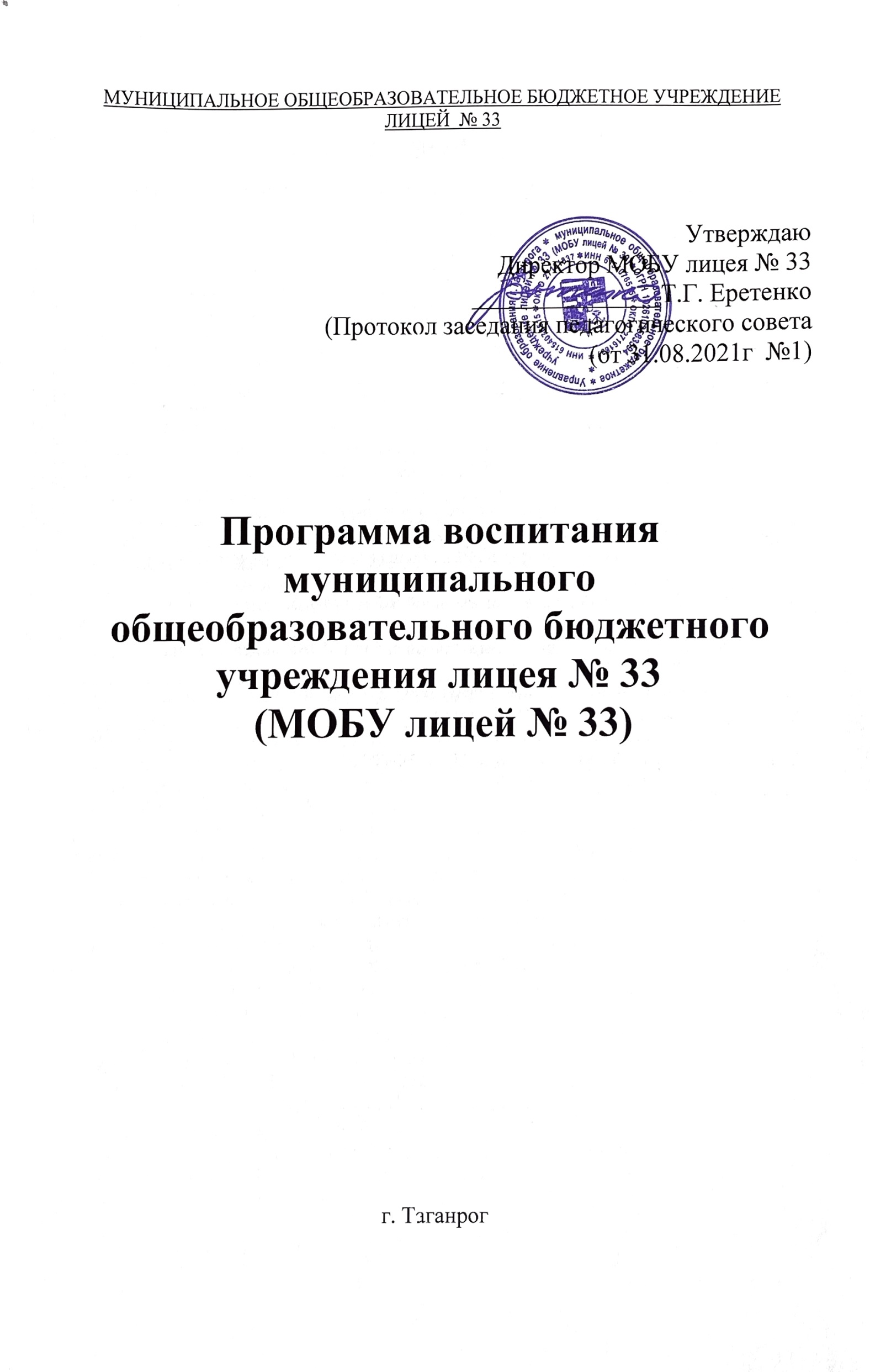 УтверждаюДиректор МОБУ лицея № 33_______________Т.Г. Еретенко (Протокол заседания педагогического совета (от 31.08.2021г  №)Программа воспитаниямуниципального общеобразовательного бюджетного учреждения лицея № 33 (МОБУ лицей № 33)г. ТаганрогОглавлениеПОЯСНИТЕЛЬНАЯ ЗАПИСКАПрограмма воспитания МОБУ лицея № 33 (далее – Программа) разработана в соответствии с методическими рекомендациями «Примерная программа воспитания», утвержденной 02.06.2020 года на заседании Федерального учебно-методического объединения по общему образованию, с Федеральными государственными образовательными стандартами (далее – ФГОС) общего образования.Данная программа направлена на приобщение обучающихся к российским традиционным духовным ценностям, правилам и нормам поведения в российском обществе, а так же решение проблем гармоничного вхождения школьников в социальный мир и налаживания ответственных взаимоотношений с окружающими их людьми.Воспитательная программа является обязательной частью основной образовательной программы МОБУ лицея № 33 и призвана помочь всем участникам образовательного процесса реализовать воспитательный потенциал совместной деятельности и тем самым сделать лицей воспитывающей организацией.Вместе с тем, Программа призвана обеспечить достижение обучающимся личностных результатов, определенные ФГОС: формировать у них основы российской идентичности; готовность к саморазвитию; мотивацию к познанию и обучению; ценностные установки и социально-значимые качества личности; активное участие в социально-значимой деятельности лицея.Данная программа воспитания показывает систему работы с обучающимися в лицее.1. Особенности организуемого в лицее воспитательного процессаМОБУ лицей №33 г. Таганрога является муниципальным общеобразовательным бюджетным учреждением, численность обучающихся на 1 августа 2020 года составляет 1274 человек, численность педагогического коллектива – 59 человек. Обучение ведётся с 1 по 11 класс по трем уровням образования: начальное общее образование, основное общее образование, среднее общее образование.  	Лицей расположен  на территории Северного жилого массива г. Таганрога. Микрорайон лицея имеет характерные черты окраинного поселка города, в микрорайоне отсутствуют крупные промышленные предприятия, учреждения культуры и досуга. В июле 2017 года лицей реорганизован путем присоединения к нему муниципального общеобразовательного бюджетного учреждения средней общеобразовательной школы № 17 (постановление Администрации города Таганрога № 895 от 20.06.2017 «О реорганизации муниципального общеобразовательного учреждения лицей № 33 путем присоединения к нему муниципального общеобразовательного бюджетного учреждения средней общеобразовательной школы № 17»). Лицей имеет объекты недвижимости в составе: корпус А - трехэтажное здание основной и средней школы лицея, корпус Б - трехэтажное здание основной и средней школы лицея, корпус В - одноэтажное здание начальной школы лицея, корпус Г - одноэтажное здание мастерской 	В процессе воспитания  МОБУ лицей № 33 сотрудничаем с творческим объединением «Славянский уклад  развлекательного комплекса «Олимп», МАУ «Городской дом культуры», театром им. А.П. Чехова, молодежным театром Н. Малыгиной, МБУ ДО  «Центром внешкольной работы», бассейнами: «Садко», «Дельфин», детской библиотекой им. И.Д. Василенко, экскурсионными турагентствами, МБУ ДО ЦТТ «Станция детского  (юношеского) технического творчества «МАК», спорткомплексами: «Металлург», «Красный Котельщик», «Красный гидропресс», МБУК «Молодёжный Центр», музеем  И. Д. Василенко.В лицее  функционируют отряды Юные патриоты, Дружина юного пожарного, отряд «Юных инспекторов движения», объединения детей  «Школа безопасности», «Российское движение школьников», «Юнармия».      Процесс воспитания  основывается на следующих принципах взаимодействия педагогов и школьников: - неукоснительное соблюдение законности и прав семьи и ребенка, соблюдения конфиденциальности информации о ребенке и семье, приоритета безопасности ребенка при нахождении в лицее; - ориентир на создание  психологически комфортной среды для каждого ребенка и взрослого, без которой невозможно конструктивное взаимодействие школьников и педагогов;   - реализация процесса воспитания главным образом через создание в лицее детско-взрослых общностей, которые  объединяют детей и педагогов содержательными событиями,  позитивными эмоциями и доверительными отношениями друг к другу;  - организация основных совместных дел школьников и педагогов как предмета совместной заботы и взрослых, и детей; 	Основными традициями воспитания в МОБУ лицее № 33 являются следующие:   -  ключевые общелицейские  дела, через которые осуществляется интеграция воспитательных усилий педагогов;  -  коллективная разработка, коллективное планирование, коллективное проведение и коллективный анализ  результатов каждого ключевого дела и большинства используемых для воспитания других совместных дел педагогов и школьников;  - создание таких условий, при которых по мере взросления ребенка увеличивается и его роль в совместных делах (от пассивного наблюдателя до организатора);  - ориентирование педагогов лицея на формирование коллективов в рамках лицейских классов, кружков, секций и иных детских объединений, на установление в них доброжелательных и товарищеских взаимоотношений;  - явление ключевой фигурой воспитания в лицее  классного руководителя, реализующего по отношению к детям защитную, личностно развивающую, организационную, посредническую  функции.2. Цель и задачи воспитанияСовременный национальный идеал личности, воспитанной в новой российской общеобразовательной школе, – это высоконравственный, творческий, компетентный гражданин России, принимающий судьбу Отечества как свою личную, осознающей ответственность за настоящее и будущее своей страны, укорененный в духовных и культурных традициях российского народа. Исходя из этого воспитательного идеала, а также основываясь на базовых для нашего общества ценностях (семья, труд, отечество, природа, мир, знания, культура, здоровье, человек), общая цель воспитания в лицее – личностное развитие школьников, проявляющееся:1) в усвоении ими знаний основных норм, которые общество выработало на основе этих ценностей (т.е. в усвоении ими социально значимых знаний); 2) в развитии их позитивных отношений к этим общественным ценностям (т.е. в развитии их социально значимых отношений);3) в приобретении ими соответствующего этим ценностям опыта поведения, опыта применения сформированных знаний и отношений на практике (т.е. в приобретении ими опыта осуществления социально значимых дел).Конкретизация общей цели воспитания применительно к возрастным особенностям обучающихся позволяет выделить в ней следующие целевые приоритеты, соответствующие трем уровням общего образования:1. В воспитании детей младшего школьного возраста (уровень начального общего образования) таким целевым приоритетом является создание благоприятных условий для усвоения обучающимися социально значимых знаний – знаний основных норм и традиций того общества, в котором они живут. К наиболее важным из них относятся следующие:  - быть любящим, послушным и отзывчивым сыном (дочерью), братом (сестрой), внуком (внучкой); уважать старших и заботиться о младших членах семьи; выполнять посильную для ребёнка домашнюю работу, помогая старшим;- быть трудолюбивым, следуя принципу «делу — время, потехе — час» как в учебных занятиях, так и в домашних делах, доводить начатое дело до конца;- знать и любить свою Родину – свой родной дом, двор, улицу, город, село, свою страну; - беречь и охранять природу (ухаживать за комнатными растениями в классе или дома, заботиться о своих домашних питомцах и, по возможности, о бездомных животных в своем дворе; подкармливать птиц в морозные зимы; не засорять бытовым мусором улицы, водоёмы);        - проявлять миролюбие — не затевать конфликтов и стремиться решать спорные вопросы, не прибегая к силе; - стремиться узнавать что-то новое, проявлять любознательность, ценить знания;- быть вежливым и опрятным, скромным и приветливым;- соблюдать правила личной гигиены, режим дня, вести здоровый образ жизни; - уметь сопереживать, проявлять сострадание к попавшим в беду; стремиться устанавливать хорошие отношения с другими людьми; уметь прощать обиды, защищать слабых, по мере возможности помогать нуждающимся в этом  людям; уважительно относиться к людям иной национальной или религиозной принадлежности, иного имущественного положения, людям с ограниченными возможностями здоровья;- быть уверенным в себе, открытым и общительным, не стесняться быть в чём-то непохожим на других ребят; уметь ставить перед собой цели и проявлять инициативу, отстаивать своё мнение и действовать самостоятельно, без помощи старших.  Знание младшим школьником данных социальных норм и традиций, понимание важности следования им имеет особое значение для ребенка этого возраста, поскольку облегчает его вхождение в широкий социальный мир, в открывающуюся ему систему общественных отношений. 2. В воспитании детей подросткового возраста (уровень основного общего образования) таким приоритетом является создание благоприятных условий для развития социально значимых отношений обучающихся, и, прежде всего, ценностных отношений:- к семье как главной опоре в жизни человека и источнику его счастья;- к труду как основному способу достижения жизненного благополучия человека, залогу его успешного профессионального самоопределения и ощущения уверенности в завтрашнем дне; - к своему отечеству, своей малой и большой Родине как месту, в котором человек вырос и познал первые радости и неудачи, которая завещана ему предками и которую нужно оберегать; - к природе как источнику жизни на Земле, основе самого ее существования, нуждающейся в защите и постоянном внимании со стороны человека; - к миру как главному принципу человеческого общежития, условию крепкой дружбы, налаживания отношений с коллегами по работе в будущем и создания благоприятного микроклимата в своей собственной семье;- к знаниям как интеллектуальному ресурсу, обеспечивающему будущее человека, как результату кропотливого, но увлекательного учебного труда; - к культуре как духовному богатству общества и важному условию ощущения человеком полноты проживаемой жизни, которое дают ему чтение, музыка, искусство, театр, творческое самовыражение;- к здоровью как залогу долгой и активной жизни человека, его хорошего настроения и оптимистичного взгляда на мир;- к окружающим людям как безусловной и абсолютной ценности, как равноправным социальным партнерам, с которыми необходимо выстраивать доброжелательные и взаимоподдерживающие отношения, дающие человеку радость общения и позволяющие избегать чувства одиночества;- к самим себе как хозяевам своей судьбы, самоопределяющимся и самореализующимся личностям, отвечающим за свое собственное будущее. Выделение данного приоритета в воспитании обучающихся, обучающихся на ступени основного общего образования, связано с особенностями детей подросткового возраста: с их стремлением утвердить себя как личность в системе отношений, свойственных взрослому миру. В этом возрасте особую значимость для детей приобретает становление их собственной жизненной позиции, собственных ценностных ориентаций. Подростковый возраст – наиболее удачный возраст для развития социально значимых отношений школьников.3. В воспитании детей юношеского возраста (уровень среднего общего образования) таким приоритетом является создание благоприятных условий для приобретения обучающимися опыта осуществления социально значимых дел.Выделение данного приоритета связано с особенностями обучающихся юношеского возраста: с их потребностью в жизненном самоопределении, в выборе дальнейшего жизненного пути, который открывается перед ними на пороге самостоятельной взрослой жизни. Сделать правильный выбор старшеклассникам поможет имеющийся у них реальный практический, социально значимый опыт, который они могут приобрести, в том числе и в лицее. Это:- опыт дел, направленных на заботу о своей семье, родных и близких; - трудовой опыт, опыт участия в производственной практике;- опыт дел, направленных на пользу своему родному городу, стране в целом, опыт деятельного выражения собственной гражданской позиции; - опыт природоохранных дел;- опыт разрешения возникающих конфликтных ситуаций в лицее, дома или на улице;- опыт самостоятельного приобретения новых знаний, проведения научных исследований, опыт проектной деятельности;- опыт изучения, защиты и восстановления культурного наследия человечества, опыт создания собственных произведений культуры, опыт творческого самовыражения; - опыт ведения здорового образа жизни и заботы о здоровье других людей; - опыт оказания помощи окружающим, заботы о малышах или пожилых людях, волонтерский опыт;- опыт самопознания и самоанализа, опыт социально приемлемого самовыражения и самореализации.Выделение в общей цели воспитания целевых приоритетов, связанных с возрастными особенностями обучающихся, не означает игнорирования других составляющих общей цели воспитания. Приоритет — это то, чему педагогам, работающим с обучающимися конкретной возрастной категории, предстоит уделять первостепенное, но не единственное внимание. Достижению поставленной цели воспитания школьников  способствует решение следующих основных задач: реализовывать воспитательные возможности общелицейских ключевых дел, поддерживать традиции их коллективного планирования, организации, проведения и анализа в лицейском сообществе;реализовывать потенциал классного руководства в воспитании школьников, поддерживать активное участие классных сообществ в жизни лицеявовлекать обучающихся в кружки, секции, клубы, студии и иные объединения, работающие по школьным программам внеурочной деятельности, реализовывать их воспитательные возможности;использовать в воспитании детей возможности школьного урока, поддерживать использование на уроках интерактивных форм занятий с обучающимися; инициировать и поддерживать ученическое самоуправление – как на уровне лицея, так и на уровне классных сообществ; поддерживать деятельность функционирующих на базе лицея детских общественных объединений и организаций;организовывать для обучающихся экскурсии и реализовывать их воспитательный потенциал;организовывать профориентационную работу со школьниками;организовать работу школьных медиа, реализовывать их воспитательный потенциал; развивать предметно-эстетическую среду лицея и реализовывать ее воспитательные возможности;организовать работу с семьями школьников, их родителями или законными представителями, направленную на совместное решение проблем личностного развития детей.Планомерная реализация поставленных задач позволит организовать в лицее интересную и событийно насыщенную жизнь детей и педагогов, что станет эффективным способом профилактики антисоциального поведения школьников.3. Виды, формы и содержание деятельностиПрактическая реализация цели и задач воспитания осуществляется в рамках следующих направлений воспитательной работы лицея. Каждое из них представлено в соответствующем модуле.3.1. Модуль «Ключевые общелицейские дела»Ключевые дела – это главные традиционные общешкольные дела, в которых принимает участие большая часть обучающихся и которые обязательно планируются, готовятся, проводятся и анализируются совместно педагогами и детьми. Это комплекс коллективных творческих дел, интересных и значимых для обучающихся, объединяющих их вместе с педагогами в единый коллектив. Для этого в лицее используются следующие формы работыНа внелицейском уровне: социальные проекты – ежегодные совместно разрабатываемые и реализуемые школьниками и педагогами комплексы дел (благотворительной, экологической, патриотической, трудовой направленности), ориентированные на преобразование окружающего лицея социума:- экологическая акция «Бумажный бум» (в сборе макулатуры активно участвуют не только родители детей, но и дедушки, бабушки; макулатура сдается  в один день  на территории лицея);-  благотворительная акция «Подарок солдату» (накануне Дня защитника Отечества обучающиеся готовят творчески оформленные письма, открытки  и отправляют их военный госпиталь ) и др.- общешкольные родительские и ученические собрания, которые проводятся регулярно, в их рамках  обсуждаются насущные проблемы учебной и воспитательной деятельности;- досугово-развлекательная деятельность: праздники, концерты, конкурсные программы  ко Дню матери, 8 Марта, выпускные вечера и т.п. с участием родителей, бабушек и дедушек;На лицейском уровне:общешкольные праздники – ежегодно проводимые творческие (театрализованные, музыкальные, литературные и т.п.) дела, связанные со значимыми для детей и педагогов знаменательными датами и в которых участвуют все классы лицея:- День Учителя (поздравление учителей, концертная программа, подготовленная обучающимися, проводимая в актовом зале);- День самоуправления в День Учителя (старшеклассники организуют учебный процесс, проводят уроки, следят за порядком в лицее и т.п.);- День Музея в лицее № 33» (посещение музеев города, области. Средствами музейной педагогики  формировать у обучающихся любовь к родному городу,  области, гордость за подвиги поколений, научить беречь объекты родного города, области); - День лицеиста (интерактивная экскурсия на тему «Лицей сегодня», фотовыставки «Я – лицеист. Это звучит гордо!»», посвящение в лицеисты восьмиклассников, только начинающих обучение в лицейских классах, которые  клянутся с честью и гордостью до конца обучения в лицее нести звание лицеист);- День единства (участие обучающихся в мероприятии, посвящённом государственному празднику современной России «Дню народного    единства»);- Вахта памяти «Помнить, чтобы жизнь продолжалась» (мероприятия, посвященные ко  Дню Победы, в целях воспитания у подрастающего поколения чувства патриотизма и сопричастности с судьбой своего народа, уважения к воинской славе и памяти героев Великой Отечественной войны);  - праздники, концерты, конкурсные программы  в Новогодние праздники, Осенние праздники, День матери, 8 Марта, День защитника Отечества, День Победы, выпускные вечера, «Первый звонок», «Последний звонок»  и др.;- Предметные недели (литературы, русского и английского языков; математики, физики, биологии и химии; истории, обществознания и географии; начальных классов);- День науки (акция «Ученые – детям, встреча с  учеными таганрогского института имени А.П. Чехова (филиала) «РГЭУ (РИНХ)», старшеклассники лицея под руководством педагогов проводят интерактивные уроки-лектории для обучающихся 2-4 классов, организованы встречи с представителями таганрогского научно-конструкторского бюро вычислительных систем);  - торжественные ритуалы посвящения, связанные с переходом обучающихся на следующую ступень образования, символизирующие приобретение ими новых социальных статусов в лицее и развивающие лицейскую идентичность детей:- «Посвящение в первоклассники»;- «Посвящение в пятиклассники»;- «Посвящение в старшеклассники»;-  «Посвящение в пешеходы»;- «Первый звонок»;- «Последний звонок».-  церемонии награждения (по итогам полугодия, года) школьников и педагогов за активное участие в жизни лицея, защиту чести лицея в конкурсах, соревнованиях, олимпиадах, значительный вклад в развитие лицея:-  на новогодних концертах «На новогодней праздничной волне»;- Праздник Детства.На уровне классов: - участие лицейских классов в реализации общелицейских ключевых дел; - проведение в рамках класса итогового анализа детьми общелицейских ключевых дел, участие представителей классов в итоговом анализе проведенных дел на уровне общешкольных советов дела.На индивидуальном уровне: - вовлечение по возможности каждого ребенка в ключевые дела лицея в одной из возможных для них ролей: сценаристов, постановщиков, исполнителей, ведущих, декораторов, музыкальных редакторов, корреспондентов, ответственных за костюмы и оборудование, ответственных за приглашение и встречу гостей и т.п.);- индивидуальная помощь ребенку (при необходимости) в освоении навыков подготовки, проведения и анализа ключевых дел;- наблюдение за поведением ребенка в ситуациях подготовки, проведения и анализа ключевых дел, за его отношениями со сверстниками, старшими и младшими школьниками, с педагогами и другими взрослыми;- при необходимости коррекция поведения ребенка через частные беседы с ним, через включение его в совместную работу с другими детьми, которые могли бы стать хорошим примером для ребенка, через предложение взять в следующем ключевом деле на себя роль ответственного за тот или иной фрагмент общей работы. 3.2. Модуль «Классное руководство»Осуществляя работу с классом, педагог (классный руководитель) организует работу с коллективом класса; индивидуальную работу с обучающимися вверенного ему класса; работу с учителями, преподающими в данном классе; работу с родителями обучающихся или их законными представителями.Работа с классным коллективом:- инициирование и поддержка участия класса в общелицейских ключевых делах, оказание необходимой помощи детям в их подготовке, проведении и анализе;- организация интересных и полезных для личностного развития ребенка совместных дел, с обучающимися вверенного ему класса (познавательной, трудовой, спортивно-оздоровительной, духовно-нравственной, творческой, профориентационной направленности), позволяющие с одной стороны, – вовлечь в них детей с самыми разными потребностями и тем самым дать им возможность самореализоваться в них, а с другой, – установить и упрочить доверительные отношения с обучающимися класса, стать для них значимым взрослым, задающим образцы поведения в обществе. - проведение классных часов как часов плодотворного и доверительного общения педагога и школьников, основанных на принципах уважительного отношения к личности ребенка, поддержки активной позиции каждого ребенка в беседе, предоставления школьникам возможности обсуждения и принятия решений по обсуждаемой проблеме, - создания благоприятной среды для общения; - сплочение коллектива класса через: игры и тренинги на сплочение и командообразование; однодневные  походы и экскурсии, организуемые классными руководителями и родителями;  празднования в классе дней рождения детей, включающие в себя подготовленные ученическими микрогруппами поздравления, сюрпризы, творческие подарки и розыгрыши; внутриклассные «огоньки» и вечера, дающие каждому школьнику возможность рефлексии собственного участия в жизни класса. - выработка совместно с обучающимися законов класса, помогающих детям освоить нормы и правила общения, которым они должны следовать в лицее. Индивидуальная работа с обучающимися:- изучение особенностей личностного развития обучающихся класса через наблюдение за поведением школьников в их повседневной жизни, в специально создаваемых педагогических ситуациях, в играх, погружающих ребенка в мир человеческих отношений, в организуемых педагогом беседах по тем или иным нравственным проблемам; результаты наблюдения сверяются с результатами бесед классного руководителя с родителями школьников, с преподающими в его классе учителями; - поддержка ребенка в решении важных для него жизненных проблем (налаживание взаимоотношений с одноклассниками или учителями, выбор профессии, вуза и дальнейшего трудоустройства, успеваемость и т.п.), когда каждая проблема трансформируется классным руководителем в задачу для школьника, которую они совместно стараются решить; - индивидуальная работа со школьниками класса, направленная на заполнение ими личных портфолио, в которых дети не просто фиксируют свои учебные, творческие, спортивные, личностные достижения, но и в ходе индивидуальных неформальных бесед с классным руководителем в начале каждого года планируют их, а в конце года – вместе анализируют свои успехи и неудачи; - коррекция поведения ребенка через частные беседы с ним, его родителями или законными представителями, с другими учащимися класса; через предложение взять на себя ответственность за то или иное поручение в классе.Работа с учителями, преподающими в классе:- регулярные консультации классного руководителя с учителями-предметниками, направленные на формирование единства мнений и требований педагогов по ключевым вопросам воспитания, на предупреждение и разрешение конфликтов между учителями и обучающимися;- проведение мини-педсоветов, направленных на решение конкретных проблем класса и интеграцию воспитательных влияний на школьников;- привлечение учителей к участию во внутриклассных делах, дающих педагогам возможность лучше узнавать и понимать своих учеников, увидев их в иной, отличной от учебной, обстановке;- привлечение учителей к участию в родительских собраниях класса для объединения усилий в деле обучения и воспитания детей.Работа с родителями обучающихся или их законными представителями:- регулярное информирование родителей о школьных успехах и проблемах их детей, о жизни класса в целом;- помощь родителям школьников или их законным представителям в регулировании отношений между ними, администрацией лицея и учителями-предметниками; - организация родительских собраний, происходящих в режиме обсуждения наиболее острых проблем обучения и воспитания школьников;- создание и организация работы  советов родителей классов, участвующих в управлении МОБУ лицея № 33 и решении вопросов воспитания и обучения их детей;- привлечение членов семей школьников к организации и проведению дел класса;организация на базе класса семейных праздников, конкурсов, соревнований, направленных на сплочение семьи и лицея.Модуль 3.3. «Курсы внеурочной деятельности»Воспитание на занятиях школьных курсов внеурочной деятельности осуществляется преимущественно через: - вовлечение школьников в интересную и полезную для них деятельность, которая предоставит им возможность самореализоваться в ней, приобрести социально значимые знания, развить в себе важные для своего личностного развития социально значимые отношения, получить опыт участия в социально значимых делах;- формирование в кружках, секциях, клубах, студиях и т.п. детско-взрослых общностей, которые могли бы объединять детей и педагогов общими позитивными эмоциями и доверительными отношениями друг к другу;- создание в детских объединениях традиций, задающих их членам определенные социально значимые формы поведения;- поддержку в детских объединениях школьников с ярко выраженной лидерской позицией и установкой на сохранение и поддержание накопленных социально значимых традиций; - поощрение педагогами детских инициатив и детского самоуправления. Реализация воспитательного потенциала курсов внеурочной деятельности происходит в рамках следующих выбранных школьниками ее видов:Познавательная деятельность: Курсы внеурочной деятельности «Занимательная математика», «Первые шаги в науку», «Грамотейка», «Шахматы», «Мир информатики», «Моя речь – мое достоинство», «Юный эколог», «Исторические страницы Донской земли», «Занимательная филология», «Физика и Я», «Занимательная информатика», «Математический калейдоскоп», «Математические модели решения задач», «Занимательный английский», «Основы экологии», «1С – программирование», «Компьютерное проектирование», «Страноведение», «Компьютерное моделирование учебных задач», «Практическая геометрия», «Функции, их свойства и графики»,«ПроеКТОриЯ» направленные на передачу школьникам социально значимых знаний, развивающие их любознательность, позволяющие привлечь их внимание к экономическим, политическим, экологическим, гуманитарным  проблемам нашего общества, формирующие их гуманистическое мировоззрение и научную картину мира.Художественное творчество. Курс внеурочной деятельности: «Мир музыки и пения» «ИЗО-студия», «Народное творчество Донского края», «Мир театра» создающие благоприятные условия для просоциальной самореализации школьников, направленные на раскрытие их творческих способностей, формирование чувства вкуса и умения ценить прекрасное, на воспитание ценностного отношения школьников к культуре и их общее духовно-нравственное развитие.Туристско-краеведческая деятельность. Курсы внеурочной деятельности: «Мой Таганрог», «Юный краевед», «Доноведение», «История родного края», «Летопись родных мест», «Мой Донской край», «Знай и люби свой край», «Страницы истории» направленные на воспитание у школьников любви к своему краю, его истории, культуре, природе, на развитие самостоятельности и ответственности школьников.Проблемно-ценностное общение. Курсы внеурочной деятельности: «Рост: развитие, общение, самооценка, творчество», «Мир вежливости», «Я и Общество», «Психология общения», «Музейные тайны», «Моя Родина – Россия» направленные на развитие коммуникативных компетенций школьников, воспитание у них культуры общения, развитие умений слушать и слышать других, уважать чужое мнение и отстаивать свое собственное, терпимо относиться к разнообразию взглядов людей.Спортивно-оздоровительная деятельность. Курсы внеурочной деятельности «Будь здоров  без докторов»,  «ЗОЖ-жизнь в движении», «Спортивные игры», «Школа безопасности», «Здоровый образ жизни», «Как здорово жить здорово», «Знание-ответственность-здоровье», направленные на физическое развитие школьников, развитие их ценностного отношения к своему здоровью, побуждение к здоровому образу жизни, воспитание силы воли, ответственности, формирование установок на защиту слабых.3.4. Модуль «Школьный урок»Реализация школьными педагогами воспитательного потенциала урока предполагает следующее:- установление доверительных отношений между учителем и его учениками, способствующих позитивному восприятию учащимися требований и просьб учителя, привлечению их внимания к обсуждаемой на уроке информации, активизации их познавательной деятельности;- побуждение школьников соблюдать на уроке общепринятые нормы поведения, правила общения со старшими (учителями) и сверстниками (школьниками), принципы учебной дисциплины и самоорганизации; - привлечение внимания школьников к ценностному аспекту изучаемых на уроках явлений, организация их работы с получаемой на уроке социально значимой информацией – инициирование ее обсуждения, высказывания учащимися своего мнения по ее поводу, выработки своего к ней отношения; - использование воспитательных возможностей содержания учебного предмета через демонстрацию детям примеров ответственного, гражданского поведения, проявления человеколюбия и добросердечности, через подбор соответствующих текстов для чтения, задач для решения, проблемных ситуаций для обсуждения в классе;- применение на уроке интерактивных форм работы обучающихся: интеллектуальных игр, стимулирующих познавательную мотивацию школьников; дискуссий, которые дают обучающимся возможность приобрести опыт ведения конструктивного диалога; групповой работы или работы в парах, которые учат школьников командной работе и взаимодействию с другими детьми;  - включение в урок игровых процедур, которые помогают поддержать мотивацию детей к получению знаний, налаживанию позитивных межличностных отношений в классе, помогают установлению доброжелательной атмосферы во время урока;   - организация шефства мотивированных и эрудированных обучающихся над их неуспевающими одноклассниками, дающего школьникам социально значимый опыт сотрудничества и взаимной помощи;- инициирование и поддержка исследовательской деятельности школьников в рамках реализации ими индивидуальных и групповых исследовательских проектов, что даст школьникам возможность приобрести навык самостоятельного решения теоретической проблемы, навык генерирования и оформления собственных идей, навык уважительного отношения к чужим идеям, оформленным в работах других исследователей, навык публичного выступления перед аудиторией, аргументирования и отстаивания своей точки зрения.3.5. Модуль «Самоуправление»Поддержка детского самоуправления в лицее помогает педагогам воспитывать в детях инициативность, самостоятельность, ответственность, трудолюбие, чувство собственного достоинства, а школьникам – предоставляет широкие возможности для самовыражения и самореализации. Поскольку обучающимся младших и подростковых классов не всегда удается самостоятельно организовать свою деятельность, детское самоуправление иногда и на время может трансформироваться (посредством введения функции старшего вожатого, педагога-организатора) в детско-взрослое самоуправление. Детское самоуправление в лицее осуществляется следующим образом На уровне лицея:- через деятельность выборного Совета старшеклассников (8-11 классы), детского совета (5-7 классы), создаваемого для учета мнения школьников по вопросам управления МОБУ лицея №33 и принятия административных решений, затрагивающих их права и законные интересы;На уровне классов:- через деятельность выборного Совета класса (3-5 человек) создаваемого для учета мнения школьников по вопросам управления классом, участия в планировании деятельности классного коллектива, в организации и подготовки мероприятий класса;- через деятельность выборных по инициативе и предложениям  обучающихся класса лидеров (дежурных командиров, членов совета, старшеклассников, детского совета), представляющих интересы класса в общешкольных делах и призванных координировать его работу с работой Совета старшеклассников, Детского совета и классных руководителей;- через деятельность выборных органов самоуправления, отвечающих за различные направления работы класса;На индивидуальном уровне: - через вовлечение школьников в планирование, организацию, проведение и анализ общелицейских и внутриклассных дел;- через реализацию функций школьниками, отвечающими за различные направления работы в классе Структура ученического самоуправления:3.6. Модуль «Волонтерство»Волонтерство – это участие лицеистов в общественно-полезных делах, деятельности на благо конкретных людей и социального окружения в целом. Волонтерство может быть событийным и повседневным. Событийное волонтерство предполагает участие школьников в проведении разовых акций, которые часто носят масштабный характер, проводятся на уровне города, страны. Повседневное волонтерство предполагает постоянную деятельность школьников, направленную на благо конкретных людей и социального окружения в целом. Волонтерство позволяет школьникам проявить такие качества как внимание, забота, уважение. Волонтерство позволяет развивать коммуникативную культуру, умение общаться, слушать и слышать, эмоциональный интеллект, эмпатию, умение сопереживать.Воспитательный потенциал волонтерства реализуется следующим образом:На внешкольном уровне: участие школьников в организации культурных, спортивных, развлекательных мероприятий районного и городского уровня от лица лицея (в работе курьерами, встречающими лицами, помогающими сориентироваться на территории проведения мероприятия, ответственными за техническое обеспечение мероприятия и т.п.);участие школьников в организации культурных, спортивных, развлекательных мероприятий, проводимых на базе лицея (в том числе городского характера); посильная помощь, оказываемая школьниками пожилым людям, проживающим в микрорайоне расположения МОБУ лицея № 33;привлечение школьников к совместной работе с учреждениями социальной сферы (детские сады, детские дома, дома престарелых, центры социальной помощи семье и детям, учреждения здравоохранения) – в проведении культурно-просветительских и развлекательных мероприятий для посетителей этих учреждений, в помощи по благоустройству территории данных учреждений;включение школьников в общение (посредством электронных сетей) с детьми, проживающими в отдаленных районах, детьми с особыми образовательными потребностями или особенностями здоровья, детьми, находящимися на лечении или проживании в интернатных учреждениях или учреждениях здравоохранения;участие школьников (с согласия родителей или законных представителей) к сбору помощи для нуждающихся, в том числе военнослужащих в регионах стихийных бедствий, военных конфликтов, чрезвычайных происшествий.На уровне  лицея:участие школьников в организации праздников, торжественных мероприятий, встреч с гостями лицея;участие школьников в работе с младшими ребятами: проведение для них праздников, утренников, тематических вечеров;участие школьников к работе на прилегающей к лицею территории (благоустройство клумб, уход за деревьями и кустарниками).На базе лицея создан волонтерский отряд: «Союз  Добрых Сердец» - это способность оказать помощь в любую минуту, осознающих, насколько они могут быть полезными для общества. Деятельность волонтёрского отряда «Союз Добрых Сердец» направлена на получение необходимого опыта и навыков для реализации собственных идей. Волонтерский отряд имеет свой план работы, своего руководителя, свою символику, деятельность отряда отражается на информационных стендах лицея, на сайте лицея, в социальных сетях и средствах массовой информации. Ученическое самоуправление координирует деятельность волонтерского отряда. Представители РДШ входят в состав волонтерских отрядов и ученического самоуправления. Именно эта тесная связь обеспечивает эффективное взаимодействие всех созданных в лицее ученических структур для успешного решения воспитательных задач и воплощения идей наставничества.3.7. Модуль «Детские общественные объединения»Действующая на базе лицея общероссийская общественно-государственная детско-юношеская организация Российское движение школьников (РДШ) деятельность которой направлена на воспитание подрастающего поколения, развитие детей на основе их интересов и потребностей, а также организацию досуга и занятости школьников. Его правовой основой является ФЗ от 19.05.1995 N 82-ФЗ (ред. от 20.12.2017) "Об общественных объединениях" (ст. 5). Воспитание в детском общественном объединении осуществляется через:- организацию общественно полезных дел, дающих детям возможность получить важный для их личностного развития опыт деятельности, направленной на помощь другим людям, своему лицею, обществу в целом; развить в себе такие качества как забота, уважение, умение сопереживать, умение общаться, слушать и слышать других (участие школьников в Всероссийском проекте «Здоровье с РДШ», Всероссийской акции «Подари книгу», Всероссийской акция «Мой космос», а также лицеисты провели на базе лицея различные акции, направленные на пропаганду здорового образа жизни и здоровьесберегающего поведения).Модуль 3.8. «Экскурсии, походы»Экскурсии, походы помогают школьнику расширить свой кругозор, получить новые знания об окружающей его социальной, культурной, природной среде, научиться уважительно и бережно относиться к ней, приобрести важный опыт социально одобряемого поведения в различных внешкольных ситуациях.  На экскурсиях,  в походах создаются благоприятные условия для воспитания у подростков самостоятельности и ответственности, формирования у них навыков самообслуживающего труда, преодоления их инфантильных и эгоистических наклонностей, обучения рациональному использованию своего времени, сил, имущества. Эти воспитательные возможности реализуются в рамках следующих видов и форм деятельности:- регулярные пешие прогулки, экскурсии или походы выходного дня, организуемые в классах их классными руководителями и родителями школьников: в музей, в картинную галерею, на природу;- литературные, исторические, экскурсии организуемые учителями и родителями школьников в другие города для углубленного изучения биографий проживавших здесь российских поэтов и писателей, произошедших здесь исторических событий, имеющихся здесь природных и историко-культурных ландшафтов, флоры и фауны;выездные экскурсии в музеи города, области,   на представления в кинотеатр, «Таганрогского ордена «ЗНАК ПОЧЕТА» театра им. А.П. Чехова»,  Молодёжный театр Ноны Малыгиной, цирк, посещение библиотеки им. В.Д. Василенко.3.9. Модуль «Профориентация»Совместная деятельность педагогов и школьников по направлению «профориентация» включает в себя профессиональное просвещение школьников; диагностику и консультирование по проблемам профориентации, организацию профессиональных проб школьников. Задача совместной деятельности педагога и ребенка – подготовить школьника к осознанному выбору своей будущей профессиональной деятельности. Создавая профориентационно значимые проблемные ситуации, формирующие готовность школьника к выбору, педагог актуализирует его профессиональное самоопределение, позитивный взгляд на труд в постиндустриальном мире, охватывающий не только профессиональную, но и внепрофессиональную составляющие такой деятельности: - циклы профориентационных часов общения, направленных на  подготовку школьника к осознанному планированию и реализации своего профессионального будущего: «Профессии наших родителей», «Кем работают наши родители?» (1-4кл.); «Слагаемые выбора профессии» (6-8 кл.), «Сто дорог – одна твоя» (9,11 кл.), «Как претворить мечты в реальность» (10-11кл.), «Легко ли быть молодым», «К чему люди стремятся в жизни»(9-11кл.;- экскурсии на предприятия, дающие школьникам начальные представления о существующих профессиях и условиях работы людей, представляющих эти профессии (экскурсия в ПАО «ТАГМЕТ» в рамках профориентационного проекта «Точка опоры»);- посещение дней открытых дверей в средних специальных учебных заведениях и вузах (участие в  Областном дне профессий, экскурсия в Таганрогский техникум сервиса и жилищно-коммунального хозяйства, ТМеК «Таганрогский механический колледж», ГБПОУ РО Таганрогский строительный колледж, ГБПОУ РО Таганрогский техникум машиностроения и металлургии»);- уроки профессионального самоопределения на базе Центра занятости населения города Таганрога;- освоение школьниками основ профессии в рамках  курса внеурочной деятельности «Мир профессий».  3.10. Модуль «Школьные медиа»Цель школьных медиа (совместно создаваемых школьниками и педагогами средств распространения текстовой, аудио и видео информации) – развитие коммуникативной культуры школьников, формирование навыков общения и сотрудничества, поддержка творческой самореализации учащихся. Воспитательный потенциал школьных медиа реализуется в рамках следующих видов и форм деятельности- школьная интернет-группа -  группа педагогов, поддерживающее интернет-сайт лицея с целью освещения деятельности МОБУ лицея № 33 в информационном пространстве, привлечения внимания общественности к лицею, информационного продвижения ценностей лицея.3.11. Модуль «Безопасность»Вопросы безопасности детей как в стенах образовательного учреждения, так и за его пределами, в последнее время получают всё большую актуальность. Опасности могут подстерегать обучающегося везде. Необходимо сформировать у обучающегося понимание личной и общественной значимости современной культуры безопасности жизнедеятельности, экстремисткой культуры и антиэкстремистской и антитеррористической личностной позиции; знание и умение применять меры безопасности и правила поведения на дорогах, в условиях опасных и чрезвычайных ситуаций; умение предвидеть возникновение опасных ситуаций по характерным признакам их проявления, а также на основе информации, получаемой из различных источников, готовность проявлять предосторожность в ситуациях неопределенности; умение принимать обоснованные решения в конкретной опасной ситуации с учетом реально складывающейся обстановки и индивидуальных возможностей; умение действовать индивидуально и в группе в экстремальных ситуациях, в том числе связанных с угрозой террористических актов и вовлечения в экстремистскую деятельность.В рамках модуля особое внимание уделяется правовому воспитанию, формированию антикоррупционного мировоззрения, формированию активной жизненной позиции по негативному отношению к противоправным и коррупционным проявлениям.1. Профилактика детской дорожной безопасности.Профилактика детского дорожно-транспортного травматизма (ДДТТ) - целенаправленная деятельность по своевременному выявлению, предупреждению и устранению причин и условий, способствующих дорожно-транспортным происшествиям, в которых погибают и получают травмы обучающиеся.Основные задачи:- увеличение количества обучающихся, участвующих в мероприятиях по профилактике детского дорожно-транспортного травматизма;- привлечение педагогических кадров к работе по профилактике детского дорожно-транспортного травматизма;- учет, анализ и профилактика случаев нарушения обучающимися и воспитанниками Правил дорожного движения;- организация деятельности отряда ЮИД «Сирена»;- организация работы по пропаганде безопасности дорожного движения с родителями.Для этого в школе используются следующие формы работы:На уровне начального общего образования- разработка безопасного маршрута в лицей,- тематические , игры, соревнования, конкурсы, викторины,- практические занятия по правилам дорожного движения,- тематические беседы и классные часы, инструктажи,- участие в олимпиадах и конкурсах различных уровней, в т.ч. дистанционно,- внеклассные мероприятия с обучающимися по основам безопасного поведения на улицах и дорогах, соблюдению правил дорожного движения.На уровне основного и среднего общего образования- тематические игры, соревнования, конкурсы, викторины,- практические занятия по правилам дорожного движения,- участие в олимпиадах и конкурсах различных уровней, в т.ч. дистанционно,- инструктажи, беседы, классные часы,- внеклассные мероприятия с обучающимися по основам безопасного поведения на улицах и дорогах, соблюдению правил дорожного движения,- проведение занятий в младших классах,- внеклассные мероприятия на тему с использованием метода проектирования, который. позволяет организовать общение с учащимися на новом уровне, создать атмосферу делового сотрудничества и приобщить учащихся к решению существующих проблем, позволяет обучающимся самоутвердиться, получать новые знания. В процессе реализации проекта обучающимися изготавливаются плакаты, листовки, памятки, инструкции, рекомендации, компьютерные презентации.2. Профилактика пожарной безопасности.Профилактика пожарной безопасности (ПБ) – комплекс мер, направленный на то, чтобы минимизировать вероятность возникновения пожара, уметь действовать при пожаре, а также исключить факторы, которые его вызывают.На уровне начального общего образования- тематические игры, соревнования, конкурсы, викторины,- практические занятия по пожарной безопасности,- профилактические беседы и классные часы,- участие в районных конкурсах, в т.ч. дистанционно,- практикум «Пожарная эвакуация»,- встречи с сотрудниками МЧС «Осторожно, огонь!»,- участие в городском конкурсе детского творчества.На уровне основного и среднего общего образования- тематические игры, соревнования, конкурсы, викторины,- практические занятия по пожарной безопасности,- тематические беседы и классные часы,- практикум «Пожарная эвакуация»,- проведение занятий в младших классах,- участие в работе кружка «Первая помощь»,- участие в творческих конкурсах различных уровней, в т.ч. дистанционно.3. Профилактика экстремизма и терроризма 	Направлена на воспитание у обучающихся уважительного отношения ко всем людям всего мира, вне зависимости от национальности, религии, социального и имущественного положения; воспитание культуры межнационального согласия и уважения; создание психологические безопасной поддерживающей, доброжелательной среды в образовательной организации, исключающей проявления агрессии, психологического и физического травмированы; формирование уважительного отношения к ценностям, историческому и культурному наследию России как многонационального и многоконфессионального государства; расширение возможностей для проявления социальной, творческой активности детей и молодежи, занятий спортом.Основные задачи профилактики экстремизма в образовательной среде:- формирование у обучающихся знаний о сущности экстремистской и террористической деятельности;- повышение правовой культуры обучающихся, родителей и педагогов;- формирование основ знаний об ответственности за совершение преступлений экстремистского и террористического характера;- развитие у обучающихся умений и навыков правильных действий при поступлении угрозы	террористических	актов;	формирование навыков  противодействия экстремизму и терроризму;- формирование ценностных ориентиров личности, гражданского сознания;Исходя  из задач в лицее работа организована по следующим направлениям:- информирование обучающихся	об экстремизме,	об опасности экстремистских организаций;- разъяснение	мер ответственности	родителей и обучающихся за правонарушения экстремистской направленности;- формирование толерантности у подростков, повышение их социальной компетентности, прежде всего способности к слушанию, сочувствию, состраданию;- снижение у обучающихся предубеждений и стереотипов в сфере межличностного общения. Этому способствует совместная деятельность детей, творческая атмосфера в группе, использование дискуссий, ролевых игр, обучение методам конструктивного разрешения проблем и конфликтов в повседневном общении, ведению переговоров;- формирование у обучающихся понимания ценностей разнообразий и различий, уважения достоинства каждого человека.- создание условий для снижения агрессии, напряженности.Для этого в лицее используются следующие формы работы:На уровне начального общего образования- классные часы и линейки «День	солидарности в борьбе с       терроризмом»;- книжная выставка «День памяти жертв фашизма»;- профилактическая неделя противодействию идеологии терроризма и экстремизма;- тематические беседы и классные часы по действиям в случае угрозы террористического акта,- просмотр и обсуждение тематических видеороликов;- конкурс рисунков «Скажем «НЕТ!» экстремизму», «Нет терроризму»;- конкурс рисунков «Мы за безопасный мир».На уровне основного и среднего общего образования- классные часы «День солидарности в борьбе с терроризмом»;- профилактические неделя противодействию идеологии терроризма и экстремизма;- проведению	публичных мероприятий  и интерактивных занятий «Профилактика социальных рисков»;- тематические	классные часы (беседы) («Ложное	сообщение	о террористической угрозе – шутка, смех или слезы?» и др.);- тематические	классные часы (беседы) («Административная и уголовная ответственность за экстремизм и терроризм» и др.);- встречи с сотрудниками правоохранительных органов;- просмотр и обсуждение тематических фильмов и видеороликов;- конкурс рисунков и плакатов антитеррористической и антиэкстремистской направленности;- раздача памяток, буклетов антитеррористической и антиэкстремистской направленности.Профилактика правонарушений, правовое и антикоррупционное воспитаниеПравовое воспитание - воспитательная деятельность лицея, семьи, правоохранительных органов, направленная на формирование правового сознания и навыков, и привычек правомерного поведения обучающихся.Необходимость организации правового воспитания обучающихся обусловлена развитием правового государства, существование которой немыслимо без соответствующего уровня правовой культуры ее граждан, трансформацией правовой системы, необходимостью преодоления правового нигилизма и правовой неграмотности. Важно сформировать у обучающихся личностных качеств, необходимых для конструктивного, успешного и ответственного поведения в обществе с учетом правовых норм, установленных российским законодательством; помочь учащимся приобрести знания о нормах и правилах поведения в обществе, социальных ролях человека.На уровне начального общего образования- Тематические классные часы по правовому воспитанию и профилактике коррупции;- Всероссийский урок безопасности школьников в сети Интернет;- Тематическая беседа, посвящённая Дню Конституции РФ;- Конкурсы рисунков («Что такое хорошо, что такое плохо…» и др.);- Профилактические беседы с сотрудниками полицииНа уровне основного и среднего общего образования- Классные часы по правовому воспитанию и антикоррупционному                просвещению;- Тематические классные часы, посвящённые Международному дню борьбы с коррупцией;- Профилактические беседы («Как не стать жертвой преступления» и др.);- Викторины, квизы («Права и обязанности подростков» и др.);- Интерактивное занятие «Безопасность в интернете» - «Инструкция по        применению»;- Беседы об ответственности за нарушение статьи КоАП РФ ст.20.2.3.12. Модуль «Организация предметно-эстетической среды»Окружающая ребенка предметно-эстетическая среда лицея, при условии ее грамотной организации, обогащает внутренний мир ученика, способствует формированию у него чувства вкуса и стиля, создает атмосферу психологического комфорта, поднимает настроение, предупреждает стрессовые ситуации, способствует позитивному восприятию ребенком лицея. Воспитывающее влияние на ребенка осуществляется через такие формы работы с предметно-эстетической средой лицея как:- оформление интерьера лицейских помещений (вестибюля, коридоров, рекреаций, актового зала, окна и т.п.) и их периодическая переориентация, которая может служить хорошим средством разрушения негативных установок школьников на учебные и внеучебные занятия;- размещение на стенах лицея регулярно сменяемых экспозиций: творческих работ школьников, позволяющих им реализовать свой творческий потенциал, а также знакомящих их с работами друг друга; фотоотчетов об интересных событиях, происходящих в лицее;- озеленение пришкольной территории, разбивка клумб, оборудование во дворе лицея спортивных площадок, доступных и приспособленных для школьников разных возрастных категорий, оздоровительно-рекреационных зон, позволяющих разделить свободное пространство лицея на зоны активного и тихого отдыха; - благоустройство классных кабинетов, осуществляемое классными руководителями вместе со школьниками своих классов, позволяющее обучающимся проявить свои фантазию и творческие способности, создающее повод для длительного общения классного руководителя со своими детьми;- событийное оформление пространства при проведении конкретных лицейских событий (праздников, церемоний, торжественных линеек, выставок, собраний и т.п.); - акцентирование внимания школьников посредством элементов предметно-эстетической среды (стенды, плакаты) на важных для воспитания ценностях лицея, ее традициях, правилах.3.13. Модуль «Работа с родителями»Работа с родителями или законными представителями школьников осуществляется для более эффективного достижения цели воспитания, которое обеспечивается согласованием позиций семьи и лицея в данном вопросе. Работа с родителями или законными представителями школьников осуществляется в рамках следующих видов и форм деятельности: На групповом уровне: -  Совет лицея, совет родителей лицея, участвующий в управлении лицеем и решении вопросов воспитания и социализации их детей;- общелицейские родительские собрания, происходящие в режиме обсуждения наиболее острых проблем обучения и воспитания школьников;- педагогическое просвещение родителей по вопросам воспитания детей, в ходе которого  родители  получают  рекомендации классных руководителей и обмениваются собственным творческим опытом и находками в деле воспитания детей; - взаимодействие с родителями посредством лицейского сайта: размещается  информация, предусматривающая ознакомление родителей, лицейские новости  На индивидуальном уровне:- обращение к  администрации, классным руководителям, педагогу-психологу по запросу родителей для решения острых конфликтных ситуаций;- участие родителей в педагогических консилиумах, собираемых в случае возникновения острых проблем, связанных с обучением и воспитанием конкретного ребенка;- помощь со стороны родителей в подготовке и проведении общелицейских и внутриклассных мероприятий воспитательной направленности;- индивидуальное консультирование c целью координации воспитательных усилий педагогов и родителей.4. ОСНОВНЫЕ НАПРАВЛЕНИЯ САМОАНАЛИЗА ВОСПИТАТЕЛЬНОЙ РАБОТЫСамоанализ организуемой в лицее воспитательной работы осуществляется по выбранным самым лицеем направлениям и проводится с целью выявления основных проблем школьного воспитания и последующего их решения. Самоанализ осуществляется ежегодно силами самого лицея. Основными принципами, на основе которых осуществляется самоанализ воспитательной работы в лицее, являются:- принцип гуманистической направленности осуществляемого анализа, ориентирующий экспертов на уважительное отношение, как к воспитанникам, так и к педагогам, реализующим воспитательный процесс; - принцип приоритета анализа сущностных сторон воспитания, ориентирующий экспертов на изучение не количественных его показателей, а качественных – таких как содержание и разнообразие деятельности, характер общения и отношений между школьниками и педагогами;  - принцип развивающего характера осуществляемого анализа, ориентирующий экспертов на использование его результатов для совершенствования воспитательной деятельности педагогов: грамотной постановки ими цели и задач воспитания, умелого планирования своей воспитательной работы, адекватного подбора видов, форм и содержания их совместной с детьми деятельности;- принцип разделенной ответственности за результаты личностного развития школьников, ориентирующий экспертов на понимание того, что личностное развитие школьников – это результат как социального воспитания (в котором лицей участвует наряду с другими социальными институтами), так и стихийной социализации и саморазвития детей.Основными направлениями анализа организуемого в лицее воспитательного процесса:1. Результаты воспитания, социализации и саморазвития школьников. Критерием, на основе которого осуществляется данный анализ, является динамика личностного развития школьников каждого класса. Осуществляется анализ классными руководителями совместно с заместителем директора по воспитательной работе с последующим обсуждением его результатов на заседании методического объединения классных руководителей или педагогическом совете лицея.Способом получения информации о результатах воспитания, социализации и саморазвития школьников является педагогическое наблюдение, диагностика «Уровень воспитанности». Внимание педагогов сосредотачивается на следующих вопросах: какие прежде существовавшие проблемы личностного развития школьников удалось решить за минувший учебный год; какие проблемы решить не удалось и почему; какие новые проблемы появились, над, чем далее предстоит работать педагогическому коллективу.2. Состояние организуемой в лицее совместной деятельности детей и взрослых.Критерием, на основе которого осуществляется данный анализ, является наличие в лицее интересной, событийно насыщенной и личностно развивающей совместной деятельности детей и взрослых. Осуществляется анализ заместителем директора по воспитательной работе, классными руководителями, педагогом-психологом, социальным педагогом, Советом старшеклассников и родителями, хорошо знакомыми с деятельностью лицея. Способами получения информации о состоянии организуемой в лицее совместной деятельности детей и взрослых могут быть беседы со школьниками и их родителями, педагогами, лидерами ученического самоуправления, при необходимости – их анкетирование. Полученные результаты обсуждаются на заседании методического объединения классных руководителей или педагогическом совете лицея.Внимание при этом сосредотачивается на вопросах, связанных с - качеством проводимых общелицейских ключевых дел;- качеством совместной деятельности классных руководителей и их классов;- качеством организуемой в лицее внеурочной деятельности;- качеством реализации личностно развивающего потенциала школьных уроков;- качеством существующего в лицее ученического самоуправления;- качеством функционирующих на базе лицея детских общественных объединений;- качеством проводимых в лицее экскурсий, походов; - качеством профориентационной работы лицея;- качеством работы школьных медиа;- качеством организации предметно-эстетической среды лицея;- качеством взаимодействия лицея и семей школьников.Итогом самоанализа организуемой в лицее воспитательной работы является перечень выявленных проблем, над которыми предстоит работать педагогическому коллективу, и проект направленных на это управленческих решений.Календарный план воспитательной работы МОБУ лицея № 33на 2021-2022 учебный год 1-4 классыКалендарный план воспитательной работы МОБУ лицея № 33на 2021-2022 учебный год 5-9 классыКалендарный план воспитательной работы МОБУ лицея № 33на 2021-2022 учебный год 10-11классыСодержаниеСтр.Пояснительная записка3Раздел 1. «Особенности организуемого в школе воспитательного процесса3Раздел 2. «Цель и задачи воспитания»4Раздел 3. «Виды, формы и содержание деятельности»73.1. Модуль «Ключевые школьные дела»73.2. Модуль «Классное руководство»93.3. Модуль   «Курсы внеурочной деятельности»103.4. Модуль «Школьный урок»113.5. Модуль «Самоуправление»123.6. Модуль «Волонтерство»133.7. Модуль Детские, общественные организации143.8. Модуль Экскурсии, походы143.9.  Модуль «Профориентация»143.10.  Модуль «Школьные медиа»153.11. Модуль «Безопасность»153.12. Модуль «Организация предметно-эстетической среды»183.13. Модуль «Работа с родителями»19Раздел 4.  «Основные направления самоанализа воспитательной работы»                                                                            19Раздел 5. Приложения5.1.  Календарный план воспитательной работы МОБУ лицея № 33 на 2021-2022 учебный год  1-4 классы215.2.  Календарный план воспитательной работы МОБУ лицея № 33 на 2021-2022 учебный год 5-9 классы305.3.  Календарный план воспитательной работы МОБУ лицея № 33 на 2021-2022 учебный год 10-11 классы39Совет старшеклассников    Детский советСовет классаСовет учебы и наукиСовет дисциплины и порядкаСовет по благоустройствуСовет по культуреХудожественно-оформительский советСовет по физкультуре и спортуКлючевые общелицеские делаКлючевые общелицеские делаКлючевые общелицеские делаКлючевые общелицеские делаКлючевые общелицеские делаКлючевые общелицеские делаДелаКлассы Ориентировочноевремя проведенияОриентировочноевремя проведенияОтветственныеОтветственныеПраздник «Здравствуй, лицей».Праздничное украшение кабинетов, оконкабинета к 1 сентября.1-401.09.202101.09.2021Заместитель директора по ВР, классные руководителиЗаместитель директора по ВР, классные руководителиКлассный час «Правила, по которым мы живём», Урок науки и технологий в рамках проведения в РФ Года науки и технологий1-401.09.202101.09.2021Классные руководителиКлассные руководителиВсероссийский открытый урок «ОБЖ» (урок подготовки детей к действиям в условиях различного рода чрезвычайных ситуаций)1-401.09.202101.09.2021Классные руководителиКлассные руководителиДень солидарности в борьбе с терроризмом3сентября3сентябряКлассные руководителиКлассные руководителиНеделя безопасности дорожного движения Мероприятия месячников безопасности   (по профилактике ДДТТ, «Дом-лицей-дом»)1-425-29 сентября25-29 сентябряЗаместитель директора по ВР, классные руководители,  Заместитель директора по ВР, классные руководители,   Акция «Пешеход – на переход!»1-4сентябрьсентябрьКлассные руководителиКлассные руководители Праздник «Посвящение в пешеходы  1сентябрьсентябрьСтаршая вожатая, классные руководителиСтаршая вожатая, классные руководителиАкция «Фотография на память»1-4сентябрьсентябрьКлассные руководителиКлассные руководители «Малые лицейские  олимпийские игры»2-4сентябрьсентябрьКлассные руководителиКлассные руководителиКлассные часы, встречи, часы общения «Люди пожилые, сердцем молодые», «Мои любимые   бабушки   и дедушки»,«Старость     нужно   уважать»,«Бабушка рядышком с дедушкой», «Ветераны педагогического  труда  нашей  33-ой» посвященные Международному дню пожилых людей. Семейная   акция   «Открытка вподарок	своими	руками!»	коДню пожилого человека.1-4октябрьоктябрьКлассные руководителиКлассные руководителиВсероссийский открытый урок «ОБЖ» (приуроченный ко Дню гражданской обороны Российской Федерации)1-44 октября4 октябряКлассные руководителиКлассные руководители«Учитель будет вечен на Земле!»- праздничное мероприятие ко Дню Учителя. Семейная   акция   «Открытка в подарок	своими руками!» ко  Дню учителя1-4октябрьоктябрьКлассные руководителиКлассные руководителиВсемирный день математики1-415 октября15 октябряКлассные руководителиКлассные руководители«День друга»: выставка фотографий домашних питомцев школьников; викторины, устные журналы, стенгазеты, фотоколлажи, посвященные домашним питомцам; благотворительная ярмарка семейных поделок в пользу приюта для бездомных животных1-4октябрьоктябрьСтаршая вожатая,  Классные руководителиСтаршая вожатая,  Классные руководителиМероприятия, посвященные осени: «Красавица осень в гости просим!». Конкурс рисунков. Праздник Осени. Конкурс поделок из природного и бросового материала1-4октябрьоктябрьКлассные руководителиКлассные руководители«День лицеиста»1-4октябрьоктябрьКлассные руководителиКлассные руководители  Праздник «Посвящение в лицеисты»1октябрьоктябрьКлассные руководителиКлассные руководителиНеделя начальных классов (викторины, интеллектуальные игры, конкурсные программы)1-4октябрьоктябрьЕмельянова Н.Л.Емельянова Н.Л.«Россия великая наша держава!»- мероприятия, посвященные Дню народного единства1-44 ноября4 ноябряКлассные руководителиКлассные руководителиМеждународный день толерантности: беседы, выставка рисунков16 ноября16 ноябряКлассные руководители, старшая вожатаяКлассные руководители, старшая вожатаяМеждународный день МатериМероприятия взаимодействия семьи и лицея: выставка рисунков, фотографий, акции по поздравлению мам с Днем матери «Классные часы «Мамы всякие важны	важны!»фотовернисаж, изготовление праздничных открыток для мам)1-426 ноября26 ноябряКлассные руководители, старшая вожатаяКлассные руководители, старшая вожатаяБеседы, конкурсы плакатов, посвященных Всемирному дню борьбы с курением.1-4ноябрьноябрьКлассные руководители, старшая вожатая, социальный педагогКлассные руководители, старшая вожатая, социальный педагогМеждународный день инвалида: «Прикоснись ко мне добротой»; «Чужой боли не бывает», «Люди вокруг нас», «Дарите людям доброту»1-43 декабря3 декабряКлассные руководителиКлассные руководителиДень неизвестного солдата Общелицейская  Акция«Письмо	неизвестному солдату»1-43 декабря3 декабряКлассные руководители, Старшая вожатаяКлассные руководители, Старшая вожатаяДень героев Отечества. Классные часы «Ими гордится Россия! Ими гордимся мы!»1-49декабря9декабряКлассные руководители, старшая вожатаяКлассные руководители, старшая вожатаяЕдиный урок «Права человека». Час общения «Правовой лабиринт», «Я  –  гражданин.  Что  это значит?», «Не знаешь законов? Ты в опасности!»1-410 декабря10 декабряКлассные руководителиКлассные руководителиМероприятие, посвящённые Дню  Конституции 1-412 декабря12 декабряКлассные руководителиКлассные руководителиПраздничные мероприятия «Здравствуй, здравствуй новый год». Новогодние праздники в классах. Праздничное украшение кабинетов, оконкабинета «Новый год к нам мчится…»1-4декабрьдекабрьКлассные руководители, старшая вожатаяКлассные руководители, старшая вожатаяМероприятия, посвящённые Чеховским дням1-4январьянварьКлассные руководители, старшая вожатаяКлассные руководители, старшая вожатаяЦикл дел «Персональная выставка» организация персональных выставок фотографий, рисунков, картин, костюмов, поделок из природного материала, поделок из Лего1-4январьянварьКлассные руководители, старшая вожатаяКлассные руководители, старшая вожатаяДень полного освобождения Ленинграда от  фашисткой блокады. Час памяти «Блокада Ленинграда»1-427 января27 январяКлассные руководители, старшая вожатаяКлассные руководители, старшая вожатаяПрощание с букварем «Мой первый учебник, мой верный помощник и друг».1февральфевральКлассные руководители, старшая вожатаяКлассные руководители, старшая вожатаяМероприятия месячника гражданского и патриотического воспитания:  спортивные мероприятия «С физкультурой я дружу – в родной Армии служу!»,  акция по поздравлению пап и дедушек, мальчиков, конкурс рисунков, Уроки мужества. Конкурс фотоколлажей «Папаи я – мы большие друзья!» Классные досуговые мероприятия «От солдата – до генерала»1-4февральфевральКлассные руководители, старшая вожатаяКлассные руководители, старшая вожатаяДень российской науки1-48 февраля8 февраляКлассные руководители, старшая вожатаяКлассные руководители, старшая вожатаяДень памяти о россиянах, исполнявших служебный долг за пределами Отечества1-415 февраля15 февраляКлассные руководителиКлассные руководителиМеждународный день родного языка1-421февраля21февраляКлассные руководителиКлассные руководителиВсероссийский открытый урок «ОБЖ» ( приуроченный к празднованию Всемирного дня гражданской обороны)1-41 марта1 мартаКлассные руководителиКлассные руководители8 Марта в лицее: «День весны и красоты»,«О самых любимых на свете…»- выставка рисунков, акция по поздравлению мам, бабушек, девочек, конкурсные программы «Вперед, девчонки!», выставка фотоколлажей «Улыбка мамы» 1-4мартмартКлассные руководители, старшая вожатаяКлассные руководители, старшая вожатаяНеделя математики1-414-20 марта14-20 мартаКлассные руководители,Классные руководители,Тематический классный час, посвящённый воссоединению Крыма с Россией1-418 марта18 мартаКлассные руководителиКлассные руководители Всероссийская неделя музыки для детей и юношества1-428-29 марта28-29 мартаКлассные руководители, старшая вожатая, заведующая библиотечным центромКлассные руководители, старшая вожатая, заведующая библиотечным центромГагаринский урок «Космос-это мы»1-412 апреля12 апреляКлассные руководителиКлассные руководителиДень пожарной охраны. Тематический урок ОБЖ1-430 апреля30 апреляКлассные руководители, педагог-организатор ОБЖКлассные руководители, педагог-организатор ОБЖВахта Памяти «Помнить, чтобы жизнь продолжалась» (Акция «Георгиевская ленточка», выставка рисунков, урок Мужества, смотр строя и песни, возложение цветов, экскурсии). Акция «Окна ПОБЕДЫ».1-4маймайКлассные руководители, старшая вожатаяКлассные руководители, старшая вожатаяПраздник «До свидания, первый класс!»1маймайКлассные руководители, учитель музыки старшая вожатаяКлассные руководители, учитель музыки старшая вожатаяМеждународный день семьи1-415 мая15 маяКлассные руководителиКлассные руководителиДень государственного флага Российской Федерации1-422мая22маяКлассные руководители, старшая вожатаяКлассные руководители, старшая вожатаяДень славянской письменности и культуры1-424мая24маяКлассные руководители,Классные руководители,Праздник «Окончание начальной школы!»4маймайКлассные руководители, учитель музыкиКлассные руководители, учитель музыкиПраздник Детства1-4маймайЗаместитель директора по ВР старшая вожатаяЗаместитель директора по ВР старшая вожатаяПраздник «Последний звонок»1,4маймайЗаместитель директора по ВР старшая вожатаяЗаместитель директора по ВР старшая вожатаяКурсы внеурочной деятельности Курсы внеурочной деятельности Курсы внеурочной деятельности Курсы внеурочной деятельности Курсы внеурочной деятельности Курсы внеурочной деятельности Название курса Классы Классы Количество часов в неделюОтветственныеОтветственныеЗанимательная математика1- 41- 41Классные руководителиКлассные руководителиПервые шаги в науку1-21-21Классные руководителиКлассные руководителиМоя Россия111Классные руководителиКлассные руководителиМир музыки и пения1-41-41Азбука безопасности1-31-31Классные руководителиКлассные руководителиМир профессий111Классные руководителиКлассные руководителиРост: развитие, общение, самооценка, творчество1-41-42Классные руководителиКлассные руководителиАзбука нравственности111Классные руководителиКлассные руководителиМой Таганрог1,2,41,2,41Классные руководителиКлассные руководителиБудь здоров без докторов1-41-41Классные руководителиКлассные руководителиГрамотейка2-42-41Классные руководителиКлассные руководителиИзо-студия221Классные руководителиКлассные руководителиМир информатики3-43-41Учитель информатикиУчитель информатикиФинансовая грамотность3-43-41Классные руководителиКлассные руководителиЮный краевед331Учитель биологииУчитель биологииДоноведение331Классные руководителиКлассные руководителиШахматы441Пчелкина Н.А.Пчелкина Н.А.Народное творчество Донского края441Классные руководителиКлассные руководителиСамоуправлениеСамоуправлениеСамоуправлениеСамоуправлениеСамоуправлениеСамоуправлениеДела, события, мероприятияКлассы Классы Ориентировочноевремя проведенияОтветственныеОтветственныеВыборы лидеров, активов  классов, распределение обязанностей1-41-4сентябрьКлассные руководителиКлассные руководителиРабота в соответствии с обязанностями1-41-4В течение годаКлассные руководителиКлассные руководителиАкции «Чистая книга».1-41-4В течение годаДетский совет, Совет старшеклассников, старшая вожатаяДетский совет, Совет старшеклассников, старшая вожатаяАкция «Ни дня без лицейской формы» (рейды по проверке внешнего вида обучающихся)1-41-4В течение годаДетский совет, Совет старшеклассников,старшая вожатаяДетский совет, Совет старшеклассников,старшая вожатаяСоздание временных классных советов дела, для подготовки и проведения классных мероприятий 2-42-4В течение годаКлассные руководители, совет родителей классаКлассные руководители, совет родителей классаОтчет в классе о проведенной работе «Мы в жизни лицея»1-41-4Каждую четвертьКлассные руководителиКлассные руководителиПрофориентация Профориентация Профориентация Профориентация Профориентация Профориентация Дела, события, мероприятияКлассы Классы Ориентировочноевремя проведенияОриентировочноевремя проведенияОтветственныеКонкурс рисунков, проект «Профессии моих родителей», викторина «Все профессии важны – выбирай на вкус!», беседы1-41-4январьянварьКлассные руководители, старшая вожатаяЗнакомство	с   профессиями	на	урокахчтения, труда и др.1-41-4В течение годаВ течение годаКлассные руководители, совет родителей классаКлассные часы, беседы:«Все профессии нужны, все профессии важны»«Профессия. Что и как мы выбираем»«От склонностей и способностей к образовательной и профессиональной траектории»15 марта - Всемирный день защиты прав потребителя1-41-4В течение годаВ течение годаКлассные руководители, совет родителей классаВиртуальные экскурсии по предприятиям1-41-4В течение годаВ течение годаКлассные руководители, совет родителей классаШкольные медиаШкольные медиаШкольные медиаШкольные медиаШкольные медиаШкольные медиаДела, события, мероприятияКлассы Классы Ориентировочноевремя проведенияОриентировочноевремя проведенияОтветственныеРазмещение созданных детьми рассказов, стихов, сказок, репортажей, в своих классных уголках 1-41-4В течение годаВ течение годаКлассные руководители, Детский совет, Совет старшеклассников,старшая вожатаяВидео-, фотосъемка классных мероприятий1-41-4В течение годаВ течение годаКлассные руководители, совет родителей классаДетские общественные объединения Детские общественные объединения Детские общественные объединения Детские общественные объединения Детские общественные объединения Детские общественные объединения Дела, события, мероприятияКлассы Классы Ориентировочноевремя проведенияОриентировочноевремя проведенияОтветственныеТрудовая акция «Чистый двор»2-42-4В течение годаВ течение годаКлассные руководители, совет родителей классаАкция «Украсим лицей цветами»11октябрьоктябрьКлассные руководители, совет родителей классаАкция «Дарите книги с любовью»1-41-4февральфевральКлассные руководители, старшая вожатаяУчастие в проектах и акциях РДШ3-43-4В течение годаВ течение годаКлассные руководители, старшая вожатаяЭкскурсии, прогулкиЭкскурсии, прогулкиЭкскурсии, прогулкиЭкскурсии, прогулкиЭкскурсии, прогулкиЭкскурсии, прогулкиДела, события, мероприятияКлассы Классы Ориентировочноевремя проведенияОриентировочноевремя проведенияОтветственныеСезонные экскурсии в природу1-41-4В течение годаВ течение годаКлассные руководителиПешие прогулки в библиотеку им. В. Д. Василенко1-41-4В течение годаВ течение годаКлассные руководителиПосещение музеев, выставок  в учреждениях культуры города1-41-4В течение годаВ течение годаКлассные руководители, совет родителей классаПосещение выездных представлений цирка1-41-4В течение годаВ течение годаКлассные руководители, совет родителей классаОрганизация автобусных экскурсий в города Ростовской области 1-41-4В течение годаВ течение годаКлассные руководители, совет родителей классаПосещение представлений «Таганрогского ордена «ЗНАК ПОЧЕТА» театра им. А.П. Чехова»1-41-4В течение годаВ течение годаКлассные руководители, совет родителей классаПоездки на новогодние представления в  учреждения культуры города1-41-4ДекабрьДекабрьКлассные руководители, совет родителей классаОрганизация предметно-эстетической средыОрганизация предметно-эстетической средыОрганизация предметно-эстетической средыОрганизация предметно-эстетической средыОрганизация предметно-эстетической средыОрганизация предметно-эстетической средыДела, события, мероприятияКлассы Классы Ориентировочноевремя проведенияОриентировочноевремя проведенияОтветственные Операция «Класс мой дом и мне комфортно в нем» (озеленение классных кабинетов)1-41-4В течение годаВ течение годаКлассные руководители, совет родителей классаОформление классных уголков1-41-4В течение годаВ течение годаКлассные руководители, совет родителей классаВыставки рисунков,  фотографий творческих работ, посвященных событиям и памятным датам1-41-4В течение годаВ течение годаКлассные руководители, совет родителей классаПраздничное украшение  вестибюля, коридоров, кабинетов, окон кабинета1-41-4      В течение года      В течение годаКлассные руководители, совет родителей классаВыставка поделок из природного материала «Краски осени»1-41-4октябрьоктябрьКлассные руководители, старшая вожатаяРабота с родителямиРабота с родителямиРабота с родителямиРабота с родителямиРабота с родителямиРабота с родителямиДела, события, мероприятияКлассы Классы Ориентировочноевремя проведенияОриентировочноевремя проведенияОтветственные Заседания Совета лицея, совета родителей лицея1-41-41 раз в триместр1 раз в триместрЗам. директора по ВРРодительские собрания:  «Взаимодействие лицея с семьей в целях воспитания и развития личности ребенка. Планы и перспективы на 20201-2022учебный год»«Трудности адаптации первоклассников».«Детская агрессия»: понятие, формы, причины» «Как защитить детей от информации, причиняющей вред их здоровью и развитию».«Интернет общение в жизни ребенка - это хорошо или плохо?».«Когда мир жесток»: понятие жестокого обращения с детьми в семье, виды, формы, последствия для здоровья  ребенка.«Детская агрессия»: понятие, формы, причины.«Буллинг и насилие. Как вести себя, если ребенок рассказывает Вам о насилии в отношении него в группе сверстников?»«Конфликты с ребенком: как их избежать?» «Цифровое воспитание или кибербезопасность ребенка в современном мире».«Компьютер в жизни школьника: влияние на развитие ребенка».«Формирование гендерной компетентности у родителей в вопросах воспитания детей младшего школьного возраста».«Конфликты с ребенком: как их избежать?».«Вот и стали мы на год взрослей»1234123412341-41234123412341-41 раз в триместрсентябрьсентябрьсентябрьсентябрьноябрьфевральмай1 раз в триместрсентябрьсентябрьсентябрьсентябрьноябрьфевральмайКлассные руководителиОбщелицейская родительская конференция1-41-4сентябрьсентябрьЗам. директора по ВРПедагогическое просвещение родителей по вопросам воспитания детей1-41-41 раз в триместр1 раз в триместрКлассные руководителиИндивидуальные консультации1-41-4В течение годаВ течение годаКлассные руководителиИнформационное оповещение через лицейский сайт1-41-4В течение годаВ течение годаЗам. директора по ВР, педагог-психологПривлечение родителей в организации и проведении внеклассных мероприятий, походов, экскурсий.Оформление социальных паспортов классов1-41-4В течение годаВ течение годаКлассные руководителиБеседы с родителями по профилактике ДТПна классных родительских собраниях1-41-41 раз в четверть1 раз в четвертьКлассные руководителиПомощь обучающимся в изготовлении карт-схем-маршрута «Дом- лицей-дом»1-41-4сентябрьсентябрьКлассные руководителиРодительский контроль питания1-41-41 раз в четверть1 раз в четвертьСоциальный педагогУчастие родителей в акции «Бессмертныйполк»1-41-4маймайКлассные руководителиУчастие родителей в акции «Окна победы»1-41-4маймайКлассные руководителиКлассное руководство  (согласно индивидуальным по планам работы классных руководителей)Классное руководство  (согласно индивидуальным по планам работы классных руководителей)Классное руководство  (согласно индивидуальным по планам работы классных руководителей)Классное руководство  (согласно индивидуальным по планам работы классных руководителей)Классное руководство  (согласно индивидуальным по планам работы классных руководителей)Классное руководство  (согласно индивидуальным по планам работы классных руководителей)Школьный урок (согласно индивидуальным по планам работы учителей-предметников)Школьный урок (согласно индивидуальным по планам работы учителей-предметников)Школьный урок (согласно индивидуальным по планам работы учителей-предметников)Школьный урок (согласно индивидуальным по планам работы учителей-предметников)Школьный урок (согласно индивидуальным по планам работы учителей-предметников)Школьный урок (согласно индивидуальным по планам работы учителей-предметников)Ключевые общелицейские делаКлючевые общелицейские делаКлючевые общелицейские делаКлючевые общелицейские делаКлючевые общелицейские делаКлючевые общелицейские делаКлючевые общелицейские делаДелаКлассы Ориентировочноевремя проведенияОриентировочноевремя проведенияОриентировочноевремя проведенияОтветственныеОтветственныеПраздник «Здравствуй, лицей».Праздничное украшение кабинетов, оконкабинета к 1 сентября5-901.09.202001.09.202001.09.2020Заместитель директора по ВРЗаместитель директора по ВРКлассный час «Правила, по которым мы живём», Урок науки и технологий в рамках проведения в РФ Года науки и технологий5-901.09.202001.09.202001.09.2020Классные руководителиКлассные руководителиМероприятия месячников безопасности  и гражданской защиты детей (по профилактике ДДТТ, пожарной безопасности, экстремизма, терроризма, разработка   схемы-маршрута «Дом-лицей-дом», учебно-тренировочная  эвакуация обучающихся из здания), беседы: «Нет терроризму», «Нет экстремизму», приуроченных ко Дню солидарности в борьбе с терроризмом5-9сентябрьсентябрьсентябрьЗаместитель директора по ВР, классные руководители,  учитель ОБЖЗаместитель директора по ВР, классные руководители,  учитель ОБЖ Акция «Пешеход – на переход!»5-6сентябрьсентябрьсентябрь    Классные руководители    Классные руководителиПрактическое занятие на улицах города «Моя дорога в лицей»5-7сентябрьсентябрьсентябрь    Классные руководители    Классные руководителиАкция «Фотография на память»5-9сентябрьсентябрьсентябрь    Классные руководители    Классные руководители«Лицейские  олимпийские игры»5-9сентябрьсентябрьсентябрь    Классные руководители    Классные руководителиКлассные часы, встречи, часы общения «Люди пожилые, сердцем молодые», «Мои любимые   бабушки   и дедушки»,«Старость     нужно   уважать»,«Бабушка рядышком с дедушкой», «Ветераны педагогического  труда  нашей  33-ой» посвященные Международному дню пожилых людей. Семейная   акция   «Открытка вподарок	своими	руками!»	коДню пожилого человека.5-7октябрьоктябрьоктябрь     Классные руководители     Классные руководителиВсероссийский открытый урок «ОБЖ» (приуроченный ко Дню гражданской обороны Российской Федерации)5-94 октября4 октября4 октябряПедагог-организатор ОБЖПедагог-организатор ОБЖ«Учитель будет вечен на Земле!»- праздничное мероприятие ко Дню Учителя. Семейная   акция   «Открытка в подарок	своими руками!» ко  Дню учителя5-9октябрьоктябрьоктябрь     Классные руководители     Классные руководители«День лицеиста»5-9октябрьоктябрьоктябрь     Классные руководители     Классные руководителиПраздник «Посвящение в лицеисты»8октябрьоктябрьоктябрь     Классные руководители     Классные руководителиПраздник « Посвящение в пятиклассники»5октябрьоктябрьоктябрь     Классные руководители     Классные руководителиПраздник « Посвящение в старшеклассники»9октябрьоктябрьоктябрь     Классные руководители     Классные руководителиАкция «Чистая книга»5-9октябрьоктябрьоктябрь   Совет старшеклассников, Детский совет   Совет старшеклассников, Детский советБеседы, конкурсы плакатов, посвященных Всемирному дню 	днюборьбы с курением.5-9ноябрьноябрьноябрьКлассные руководители, старшая вожатая, социальный педагогКлассные руководители, старшая вожатая, социальный педагог«Россия великая наша держава!»- мероприятия, посвященные Дню народного единства5-94 ноября4 ноября4 ноября     Классные руководители     Классные руководителиМеждународный день толерантности5-916 ноября16 ноября16 ноября  Классные руководители, старшая вожатая  Классные руководители, старшая вожатаяМеждународный день Матери5-726 ноября26 ноября26 ноября   Классные руководители, старшая вожатая   Классные руководители, старшая вожатаяВсемирный день борьбы со СПИДом «За здоровый образ жизни», Знай и помни, чтобы жить!»7-91декабря1декабря1декабря   Классные руководители   Классные руководителиМеждународный день инвалида: «Другой не значит плохой», «Мы не рядом – мы вместе»»; «Чужой боли не бывает», «Каждый имеет право быть разным», «Помоги ближнему!» «С добрым сердцем», «Жить в согласии с собой», «Человек должен быть человечным»5-93 декабря3 декабря3 декабря     Классные руководители     Классные руководителиДень неизвестного солдата Общелицейская  Акция«Письмо	неизвестному солдату»5-93 декабря3 декабря3 декабря     Классные руководители, Старшая вожатая     Классные руководители, Старшая вожатаяДень героев Отечества Классные часы «Ими гордится Россия! Ими гордимся мы!»5-99декабря9декабря9декабряКлассные руководителиКлассные руководителиЕдиный урок «Права человека»Час общения «Правовой лабиринт», «Я  –  гражданин.  Что  это значит?», «Не знаешь законов? Ты в опасности!»5-910 декабря10 декабря10 декабряКлассные руководители, социальный педагогКлассные руководители, социальный педагогМероприятие, посвящённые Дню  Конституции «Основной закон России», выставка  рисунков «Конституция России глазами ребёнка», беседа «Конституция – Закон, по нему мы все живем!», час вопросов и ответов «Что ты должен знать о Конституции Российской Федерации», деловая игра «Конституция РФ- наши права и обязанности» 5-912 декабря12 декабря12 декабря  Классные руководители  Классные руководителиПраздничные мероприятия «Здравствуй, здравствуй новый год». Новогодние праздники в классах. Праздничное украшение кабинетов, оконкабинета «Новый год к нам мчится…»5-9декабрьдекабрьдекабрь    Классные руководители, старшая вожатая    Классные руководители, старшая вожатаяМероприятия, посвящённые Чеховским дням5-9январьянварьянварь  Классные руководители, старшая вожатая  Классные руководители, старшая вожатаяДень полного освобождения Ленинграда от  фашисткой блокады. Час памяти «Урок памяти «Непокорённый Ленинград»5-927 января27 января27 января  Классные руководители, старшая вожатая  Классные руководители, старшая вожатая Беседа «Жизнь без сигарет, алкоголя, наркотиков – поговорим о преимуществах»5-9январьянварьянварь Классные руководители Классные руководителиМероприятия месячника гражданского и патриотического воспитания: «Веселые старты», акция по поздравлению пап и дедушек, мальчиков, юношей, Уроки мужества, спортивные соревнования5-9февральфевральфевраль  Классные руководители, старшая вожатая  Классные руководители, старшая вожатаяДень разгрома советскими войсками немецко фашистских войск в Сталинградской битве «Слава тебе, победитель солдат!»5-92 февраля2 февраля2 февраля Классные руководители Классные руководителиДень российской науки5-98 февраля8 февраля8 февраля  Классные руководители, старшая вожатая  Классные руководители, старшая вожатаяДень памяти о россиянах, исполнявших служебный долг за пределами Отечества «Афганистан – живая память»5-915 февраля15 февраля15 февраля  Классные руководители  Классные руководителиМеждународный день родного языка5-921февраля21февраля21февраля  Классные руководители  Классные руководителиВсероссийский открытый урок «ОБЖ» ( приуроченный к празднованию Всемирного дня гражданской обороны)5-91 марта1 марта1 марта  Классные руководители, педагог-организатор ОБЖ  Классные руководители, педагог-организатор ОБЖ8 Марта в лицее: выставка рисунков, акция по поздравлению мам, бабушек, девочек,  классные праздники5-9мартмартмарт  Классные руководители, старшая вожатая  Классные руководители, старшая вожатаяНеделя математики5-914-20 марта14-20 марта14-20 мартаУчителя математикиУчителя математикиТематический классный час, посвящённый воссоединению Крыма с Россией5-918 марта18 марта18 марта  Классные руководители  Классные руководители Всероссийская неделя музыки для детей и юношества5-928-29 марта28-29 марта28-29 марта  Классные руководители, старшая вожатая, заведующая библиотечным центром  Классные руководители, старшая вожатая, заведующая библиотечным центромГагаринский урок «Космос-это мы»5-912 апреля12 апреля12 апреля  Классные руководители  Классные руководителиДень пожарной охраны. Тематический урок ОБЖ5-930 апреля30 апреля30 апреля  Классные руководители, педагог-организатор ОБЖ  Классные руководители, педагог-организатор ОБЖВахта Памяти «Помнить, чтобы жизнь продолжалась» (Акция «Георгиевская ленточка», выставка рисунков, урок Мужества, смотр строя и песни, возложение цветов, экскурсии). Акция «Окна ПОБЕДЫ».5-9маймаймай  Классные руководители, старшая вожатая  Классные руководители, старшая вожатаяМеждународный день семьи5-915 мая15 мая15 маяКлассные руководители, старшая вожатаяКлассные руководители, старшая вожатаяДень государственного флага Российской Федерации5-922мая22мая22маяКлассные руководители, старшая вожатаяКлассные руководители, старшая вожатаяДень славянской письменности и культуры5-924мая24мая24маяКлассные руководители, старшая вожатая, м/о учителей русского языка литературыКлассные руководители, старшая вожатая, м/о учителей русского языка литературыПраздник Детства5-9маймаймай Заместитель директора по ВР, классные руководители, старшая вожатая Заместитель директора по ВР, классные руководители, старшая вожатаяПраздник «Последний звонок»9маймаймайЗаместитель директора по ВРЗаместитель директора по ВРКурсы внеурочной деятельности Курсы внеурочной деятельности Курсы внеурочной деятельности Курсы внеурочной деятельности Курсы внеурочной деятельности Курсы внеурочной деятельности Курсы внеурочной деятельности Название курса Классы Классы Количество часов в неделюОтветственныеОтветственныеОтветственныеМатематический калейдоскоп5-95-91Учитель математикиУчитель математикиУчитель математикиЗанимательный английский5-85-81Учитель английского языкаУчитель английского языкаУчитель английского языкаСтраницы истории1Учитель историиУчитель историиУчитель историиВолшебная лаборатория5-95-91Классные руководителиКлассные руководителиКлассные руководителиКультура разных стран5-75-71Классные руководителиКлассные руководителиКлассные руководителиОДНКНР5-85-81Классные руководителиКлассные руководителиКлассные руководителиМир музыки и пения5-85-81Учитель музыкиУчитель музыкиУчитель музыкиМировая художественная культура5-85-81Классные руководителиКлассные руководителиКлассные руководителиМир вежливости56561Классные руководителиКлассные руководителиКлассные руководителиМузейные тайны5-95-91Классные руководителиКлассные руководителиКлассные руководителиЮные патриоты5-65-61Классные руководителиКлассные руководителиКлассные руководителиИстория родного края551Классные руководителиКлассные руководителиКлассные руководителиШкола безопасности551Классные руководителиКлассные руководителиКлассные руководителиМир информатики6,76,71Учитель информатикиУчитель информатикиУчитель информатикиИсследовательская деятельность551Классные руководителиКлассные руководителиКлассные руководителиЗанимательная филология5-95-91Учитель русского языка и литературыУчитель русского языка и литературыУчитель русского языка и литературыЯ и мир вокруг1Классные руководителиКлассные руководителиКлассные руководителиМы и общество5-95-91Классные руководителиКлассные руководителиКлассные руководителиИгры народов Дона661Классные руководителиКлассные руководителиКлассные руководителиМоя Россия – моя страна5,65,61Классные руководителиКлассные руководителиКлассные руководителиЗОЖ – жизнь в движении6-96-91Классные руководителиКлассные руководителиКлассные руководителиСпортивные игры6,96,91Учитель физической культурыУчитель физической культурыУчитель физической культурыЗанимательная физика7-97-91Учитель физикиУчитель физикиУчитель физикиМоя Россия – моя страна771Классные руководителиКлассные руководителиКлассные руководителиОсновы вожатской деятельности771Старшая вожатаяСтаршая вожатаяСтаршая вожатаяЗанимательная химия881Учитель химииУчитель химииУчитель химииГлубины литературоведения881Учитель русского языка и литературыУчитель русского языка и литературыУчитель русского языка и литературыОбычаи и традиции народов мира881Классные руководителиКлассные руководителиКлассные руководителиПознай себя881Классные руководителиКлассные руководителиКлассные руководителиКультура народов Дона881Классные руководителиКлассные руководителиКлассные руководителиНовинки театра и кино881Классные руководителиКлассные руководителиКлассные руководителиКомпьютерное проектирование991Учитель информатикиУчитель информатикиУчитель информатикиЯ и мир вокруг991Классные руководителиКлассные руководителиКлассные руководителиОбычаи и традиции народов мира991Классные руководителиКлассные руководителиКлассные руководителиЛогические лабиринты991Классные руководителиКлассные руководителиКлассные руководителиМой Таганрог991Классные руководителиКлассные руководителиКлассные руководителиПсихология общения991Педагог-психологПедагог-психологПедагог-психологКак здорово жить здорово991Классные руководителиКлассные руководителиКлассные руководителиСамоуправлениеСамоуправлениеСамоуправлениеСамоуправлениеСамоуправлениеСамоуправлениеСамоуправлениеКлассы Классы Ориентировочноевремя проведенияОриентировочноевремя проведенияОтветственныеОтветственныеОсновы вожатской деятельности5-95-9сентябрьсентябрьКлассные руководители, старшая вожатаяКлассные руководители, старшая вожатаяОбщелицейское  выборное собрание обучающихся: выдвижение кандидатур от классов в  Совет старшеклассников5-95-9сентябрьсентябрьСтаршая вожатаяСтаршая вожатаяВыборы лидеров, активов  классов, распределение обязанностей5-95-9сентябрьсентябрьКлассные руководителиКлассные руководителиРабота в соответствии с обязанностями5-95-9В течение годаВ течение годаКлассные руководителиКлассные руководителиАкции «Чистая книга»5-95-9В течение годаВ течение годаДетский совет, Совет старшеклассников, старшая вожатаяДетский совет, Совет старшеклассников, старшая вожатаяАкция «Ни дня без лицейской формы» (рейды по проверке внешнего вида обучающихся)5-95-9В течение годаВ течение годаДетский совет, Совет старшеклассников,старшая вожатаяДетский совет, Совет старшеклассников,старшая вожатаяОтчет в классе о проведенной работе «Мы в жизни лицея»5-95-9маймайКлассные руководителиКлассные руководителиСоздание временных классных советов дела, для подготовки и проведения классных мероприятий 5-95-9В течение годаВ течение годаКлассные руководители, совет родителей классаКлассные руководители, совет родителей классаПрофориентация Профориентация Профориентация Профориентация Профориентация Профориентация Профориентация Дела, события, мероприятияКлассы Классы Ориентировочноевремя проведенияОриентировочноевремя проведенияОриентировочноевремя проведенияОтветственныеМероприятия «Мир профессий», конкурс рисунков, профориентационная игра, просмотр презентаций, диагностика5-95-9январьянварьянварьКлассные руководители, педагог-психолог, социальный педагогШкольные медиаШкольные медиаШкольные медиаШкольные медиаШкольные медиаШкольные медиаШкольные медиаДела, события, мероприятияКлассы Классы Ориентировочноевремя проведенияОриентировочноевремя проведенияОриентировочноевремя проведенияОтветственныеРазмещение созданных обучающимися рассказов, стихов, сказок, репортажей на стендах в рекреациях5-95-9В течение годаВ течение годаВ течение годаКлассные руководители, Детский совет, Совет старшеклассников,старшая вожатаяВидео-, фотосъемка классных мероприятий5-95-9В течение годаВ течение годаВ течение годаКлассные руководители, совет родителей классаДетские общественные объединения Детские общественные объединения Детские общественные объединения Детские общественные объединения Детские общественные объединения Детские общественные объединения Детские общественные объединения Дела, события, мероприятияКлассы Классы Ориентировочноевремя проведенияОриентировочноевремя проведенияОриентировочноевремя проведенияОтветственныеТрудовая акция «Чистый двор»5-95-9В течение годаВ течение годаВ течение годаКлассные руководители, совет родителей классаАкция  «Дарите книги с любовью»5-95-9февральфевральфевральКлассные руководители, старшая вожатаяУчастие в проектах и акциях РДШ7-87-8В течение годаВ течение годаВ течение годаКлассные руководители, старшая вожатая Участие в мероприятиях объединений: «Юных инспекторов движения», объединения детей  «Школа безопасности»5-75-7В течение годаВ течение годаВ течение годаКлассные руководители, старшая вожатаяЭкскурсии, походыЭкскурсии, походыЭкскурсии, походыЭкскурсии, походыЭкскурсии, походыЭкскурсии, походыЭкскурсии, походыДела, события, мероприятияКлассы Классы Ориентировочноевремя проведенияОриентировочноевремя проведенияОриентировочноевремя проведенияОтветственныеПосещение музеев, выставок  в учреждениях культуры города5-95-9В течение годаВ течение годаВ течение годаКлассные руководители, Организация автобусных экскурсий в города Ростовской области 5-95-9В течение годаВ течение годаВ течение годаКлассные руководители, Посещение представлений «Таганрогского ордена «ЗНАК ПОЧЕТА» театра им. А.П. Чехова»5-95-9В течение годаВ течение годаВ течение годаКлассные руководители, Поездки на новогодние праздники в  учреждения культуры города5-95-9ДекабрьДекабрьДекабрьКлассные руководители, Экскурсии в другие города для углубленного изучения биографий российских поэтов и писателей, произошедших исторических событий5-95-9В течение годаВ течение годаВ течение годаКлассные руководители, Организация предметно-эстетической средыОрганизация предметно-эстетической средыОрганизация предметно-эстетической средыОрганизация предметно-эстетической средыОрганизация предметно-эстетической средыОрганизация предметно-эстетической средыОрганизация предметно-эстетической средыДела, события, мероприятияКлассы Классы Ориентировочноевремя проведенияОриентировочноевремя проведенияОриентировочноевремя проведенияОтветственныеОперация «Класс мой дом и мне комфортно в нем» (озеленение классных кабинетов) Озеленение учебных кабинетов5-95-9В течение годаВ течение годаВ течение годаКлассные руководители, Выставки рисунков,  фотографий творческих работ, посвященных событиям и памятным датам5-95-9В течение годаВ течение годаВ течение годаКлассные руководители, Праздничное украшение  вестибюля, коридоров, кабинетов, окон кабинета5-95-9      В течение года      В течение года      В течение годаКлассные руководители, Работа с родителямиРабота с родителямиРабота с родителямиРабота с родителямиРабота с родителямиРабота с родителямиРабота с родителямиДела, события, мероприятияКлассы Классы Ориентировочноевремя проведенияОриентировочноевремя проведенияОриентировочноевремя проведенияОтветственные Заседания Совета лицея, совета родителей лицея5-95-91 раз в триместр1 раз в триместр1 раз в триместрЗам. директора по ВРРодительские собрания:«Взаимодействие лицея с семьей в целях воспитания и развития личности ребенка. Планы и перспективы на 2020-2021учебный год».«Трудности адаптации в среднем звене». «Интернет сообщества».«Трудное поведение подростков». «Подростковый возраст – возраст кризисов».«Как помочь подростку адаптироваться к новым жизненным условиям».«Возрастные особенности младшего подросткового возраста. Актуальные потребности».«Родители меня не понимают» или как услышать подростка».«Преодоление трудного поведения. Стратегии взаимодействия с подростками».«Правовое положение ребёнка в семейном праве. Права и обязанности несовершеннолетних детей и подростков».«Если в семье конфликт».«Киберзависимость, ее проявления и последствия».«Как оказать поддержку подростку в кризисной ситуации».«Кибербуллинг как новая форма угрозы психологическому здоровью личности подростка».«Возраст первой любви». «Правила эффективной коммуникации с детьми  и подростками по вопросу начала сексуальных отношений».«Перелистывая страницы учебного года»5-95678956789567895-95-95678956789567895-91 раз в триместрСентябрьНоябрьФевральМай1 раз в триместрСентябрьНоябрьФевральМай1 раз в триместрСентябрьНоябрьФевральМайКлассные руководителиОбщелицейская родительская конференция5-95-9сентябрьсентябрьсентябрьЗам. директора по ВРПедагогическое просвещение родителей по вопросам воспитания детей5-95-91 раз в триместр1 раз в триместр1 раз в триместрКлассные руководителиИндивидуальные консультации5-95-9В течение годаВ течение годаВ течение годаКлассные руководителиСовместные с детьми походы, экскурсии.5-95-9По плану классных руководителейПо плану классных руководителейПо плану классных руководителейКлассные руководителиИнформационное оповещение через лицейский сайт5-95-9В течение годаВ течение годаВ течение годаЗам. директора по ВР, педагог-психологУчастие родителей в проведении общелицейских, классных мероприятий5-65-6В течение годаВ течение годаВ течение годаКлассные руководителиУчастие родителей в проведении в педагогических консилиумах55Классное руководство  (согласно индивидуальным по планам работы классных руководителей)Классное руководство  (согласно индивидуальным по планам работы классных руководителей)Классное руководство  (согласно индивидуальным по планам работы классных руководителей)Классное руководство  (согласно индивидуальным по планам работы классных руководителей)Классное руководство  (согласно индивидуальным по планам работы классных руководителей)Классное руководство  (согласно индивидуальным по планам работы классных руководителей)Классное руководство  (согласно индивидуальным по планам работы классных руководителей)Школьный урок (согласно индивидуальным по планам работы учителей-предметников)Школьный урок (согласно индивидуальным по планам работы учителей-предметников)Школьный урок (согласно индивидуальным по планам работы учителей-предметников)Школьный урок (согласно индивидуальным по планам работы учителей-предметников)Школьный урок (согласно индивидуальным по планам работы учителей-предметников)Школьный урок (согласно индивидуальным по планам работы учителей-предметников)Школьный урок (согласно индивидуальным по планам работы учителей-предметников)Ключевые общелицейские делаКлючевые общелицейские делаКлючевые общелицейские делаКлючевые общелицейские делаКлючевые общелицейские делаКлючевые общелицейские делаКлючевые общелицейские делаДелаКлассы Ориентировочноевремя проведенияОриентировочноевремя проведенияОриентировочноевремя проведенияОтветственныеОтветственныеПраздник «Здравствуй, лицей».Праздничное украшение кабинетов, оконкабинета к 1 сентября10-1101.09.202001.09.202001.09.2020Заместитель директора по ВРЗаместитель директора по ВРКлассный час «Правила, по которым мы живём», Урок науки и технологий в рамках проведения в РФ Года науки и технологий10-1101.09.202001.09.202001.09.2020Классные руководителиКлассные руководителиМероприятия месячников безопасности  и гражданской защиты детей (по профилактике ДДТТ, пожарной безопасности, экстремизма, терроризма, учебно-тренировочная  эвакуация обучающихся из здания), беседы: «Нет терроризму», «Нет экстремизму», приуроченных ко Дню солидарности в борьбе с терроризмом10-11сентябрьсентябрьсентябрьЗаместитель директора по ВР,классные руководители,  педагог-организатор ОБЖЗаместитель директора по ВР,классные руководители,  педагог-организатор ОБЖАкция «Фотография на память»10-11сентябрьсентябрьсентябрьКлассные руководителиКлассные руководители«Лицейские  олимпийские игры»10-11сентябрьсентябрьсентябрьКлассные руководителиКлассные руководителиВсероссийский открытый урок «ОБЖ» (приуроченный ко Дню гражданской обороны Российской Федерации)5-94 октября4 октября4 октябряКлассные руководители, педагог-организатор ОБЖКлассные руководители, педагог-организатор ОБЖ«Праздничный педагогический совет» - праздничное мероприятие ко Дню Учителя. День самоуправления, концертная программа10-11октябрьоктябрьоктябрьКлассные руководителиКлассные руководители«День лицеиста»10-11октябрьоктябрьоктябрьКлассные руководителиКлассные руководителиБеседы, конкурсы плакатов, посвященных Всемирному дню 	днюборьбы с курением.10-11ноябрьноябрьноябрьКлассные руководители, старшая вожатая, социальный педагогКлассные руководители, старшая вожатая, социальный педагог «Россия великая наша держава!»  - мероприятия, посвященные Дню народного единства.10-114 ноября4 ноября4 ноябряКлассные руководителиКлассные руководителиМеждународный день толерантности10-1119 ноября19 ноября19 ноябряКлассные руководители, старшая вожатаяКлассные руководители, старшая вожатаяДень словаря10-1122 ноября22 ноября22 ноябряКлассные руководителиКлассные руководителиМеждународный день Матери10-1126 ноября26 ноября26 ноябряКлассные руководители, старшая вожатаяКлассные руководители, старшая вожатаяВсемирный день борьбы со СПИДом «За здоровый образ жизни», Знай и помни, чтобы жить!»10-111декабря1декабря1декабряКлассные руководителиКлассные руководителиМеждународный день инвалида «Мы не рядом – мы вместе»»; «Чужой боли не бывает», «Каждый имеет право быть разным», «Человек должен быть человечным»10-113 декабря3 декабря3 декабряКлассные руководителиКлассные руководителиДень неизвестного солдата Общелицейская  Акция«Письмо	неизвестному солдату»10-113 декабря3 декабря3 декабряКлассные руководители, Старшая вожатаяКлассные руководители, Старшая вожатаяДень героев Отечества Классные часы «Ими гордится Россия! Ими гордимся мы!»10-119декабря9декабря9декабряКлассные руководители, Старшая вожатаяКлассные руководители, Старшая вожатаяЕдиный урок «Права человека»Час общения «Правовой лабиринт», «Я  –  гражданин.  Что  это значит?», «Не знаешь законов? Ты в опасности!»10-1110 декабря10 декабря10 декабряКлассные руководители, социальный педагогКлассные руководители, социальный педагогМероприятие, посвящённые Дню  Конституции «Основной закон России», беседа «Конституция – Закон, по нему мы все живем!», час вопросов и ответов «Что ты должен знать о Конституции Российской Федерации», деловая игра «Конституция РФ- наши права и обязанности» 10-1111 декабря11 декабря11 декабряКлассные руководителиКлассные руководителиПраздничные мероприятия «Здравствуй, здравствуй новый год». Новогодние праздники в классах. Праздничное украшение кабинетов, оконкабинета «Новый год к нам мчится…»10-11декабрьдекабрьдекабрьКлассные руководители, старшая вожатаяКлассные руководители, старшая вожатаяМероприятия, посвящённые Чеховским дням10-11январьянварьянварьКлассные руководители, старшая вожатаяКлассные руководители, старшая вожатаяДень полного освобождения Ленинграда от  фашисткой блокады. Час памяти «Урок памяти «Непокорённый Ленинград»10-1127 января27 января27 январяКлассные руководители, старшая вожатаяКлассные руководители, старшая вожатаяМероприятия месячника гражданского и патриотического воспитания: «Веселые старты», акция по поздравлению пап и дедушек, мальчиков, юношей, конкурс рисунков, Уроки мужества, спортивные соревнования10-11февральфевральфевральКлассные руководители, старшая вожатаяКлассные руководители, старшая вожатаяДень разгрома советскими войсками немецко фашистских войск в Сталинградской битве «Слава тебе, победитель солдат!»10-112 февраля2 февраля2 февраляКлассные руководителиКлассные руководителиДень российской науки10-118 февраля8 февраля8 февраляКлассные руководители, старшая вожатаяКлассные руководители, старшая вожатаяДень памяти о россиянах, исполнявших служебный долг за пределами Отечества «Афганистан – живая память»10-1115 февраля15 февраля15 февраляКлассные руководителиКлассные руководителиМеждународный день родного языка10-1121февраля21февраля21февраляКлассные руководителиКлассные руководителиВсероссийский открытый урок «ОБЖ» ( приуроченный к празднованию Всемирного дня гражданской обороны)5-91 марта1 марта1 мартаКлассные руководители, педагог-организатор ОБЖКлассные руководители, педагог-организатор ОБЖ8 Марта в лицее: поздравление мам, девушек, праздничные классные часы10-11мартмартмартКлассные руководители, старшая вожатаяКлассные руководители, старшая вожатаяНеделя математики10-1114-20 марта14-20 марта14-20 мартаКлассные руководители,Классные руководители,Тематический классный час, посвящённый воссоединению Крыма с Россией10-1118 марта18 марта18 мартаКлассные руководителиКлассные руководители Всероссийская неделя музыки для детей и юношества10-1128-29 марта28-29 марта28-29 мартаКлассные руководители, старшая вожатая, заведующая библиотечным центромКлассные руководители, старшая вожатая, заведующая библиотечным центромГагаринский урок «Космос-это мы»10-1112 апреля12 апреля12 апреляКлассные руководителиКлассные руководителиДень пожарной охраны. Тематический урок ОБЖ10-1130 апреля30 апреля30 апреляКлассные руководители, педагог-организатор ОБЖКлассные руководители, педагог-организатор ОБЖВахта Памяти «Помнить, чтобы жизнь продолжалась» (Акция «Георгиевская ленточка», выставка рисунков, урок Мужества, смотр строя и песни, возложение цветов, экскурсии). Акция «Окна ПОБЕДЫ».10-11маймаймайКлассные руководители, старшая вожатаяКлассные руководители, старшая вожатаяМеждународный день семьи10-1115 мая15 мая15 маяКлассные руководители, старшая вожатаяКлассные руководители, старшая вожатаяДень государственного флага Российской Федерации10-1122мая22мая22маяКлассные руководители, старшая вожатаяКлассные руководители, старшая вожатаяДень славянской письменности и культуры10-1124мая24мая24маяКлассные руководители, старшая вожатаяКлассные руководители, старшая вожатаяПраздник Детства10-11маймаймайЗаместитель директора по ВР, классные руководители, старшая вожатаяЗаместитель директора по ВР, классные руководители, старшая вожатаяПраздник «Последний звонок»10-11маймаймайЗаместитель директора по ВРЗаместитель директора по ВРВыпускной вечер.11июньиюньиюньЗаместитель директора по ВР, классные руководители 11 классовЗаместитель директора по ВР, классные руководители 11 классовКурсы внеурочной деятельности Курсы внеурочной деятельности Курсы внеурочной деятельности Курсы внеурочной деятельности Курсы внеурочной деятельности Курсы внеурочной деятельности Курсы внеурочной деятельности Название курса Классы Классы Количество часов в неделюОтветственныеОтветственныеОтветственные1С - программирование10-1110-111Учитель информатикиУчитель информатикиУчитель информатикиМатематические модели решения задач10-1110-112Учитель математикиУчитель математикиУчитель математикиЗанимательная филология10-1110-111Учитель математикиУчитель математикиУчитель математикиКоличественные отношения в химии10-1110-111Учитель биологииУчитель биологииУчитель биологииПрактическая геометрия10-1110-111Учитель русского языка и литературыУчитель русского языка и литературыУчитель русского языка и литературыЗанимательный английский10101Классные руководителиКлассные руководителиКлассные руководителиЛогические лабиринты10101Классные руководителиКлассные руководителиКлассные руководителиСтраницы истории10-1110-111Классные руководителиКлассные руководителиКлассные руководителиКультура разных стран11111Web -дизайн10101Учитель обществознанияУчитель обществознанияУчитель обществознанияЭтикет общения10101Классные руководителиКлассные руководителиКлассные руководителиПроеКТОриЯ10-1110-111Классные руководителиКлассные руководителиКлассные руководителиМузейные тайны11111Классные руководителиКлассные руководителиКлассные руководителиПсихология общения11111Педагог-психологПедагог-психологПедагог-психологМоя родина Россия11111Классные руководителиКлассные руководителиКлассные руководителиМой Донской край10101Классные руководителиКлассные руководителиКлассные руководителиЗОЖ – жизнь в движении10-1110-111Классные руководителиКлассные руководителиКлассные руководителиСамоуправлениеСамоуправлениеСамоуправлениеСамоуправлениеСамоуправлениеСамоуправлениеСамоуправлениеДела, события, мероприятияКлассы Классы Ориентировочноевремя проведенияОриентировочноевремя проведенияОтветственныеОтветственные Классные часы «Планирование работы класса на 2020-2021 учебный год». Выборы органов самоуправления в классах. Выборы актива ученического самоуправления в лицее.10-1110-11сентябрьсентябрьКлассные руководители, старшая вожатаяКлассные руководители, старшая вожатаяВыборы лидеров, активов  классов, распределение обязанностей10-1110-11сентябрьсентябрьКлассные руководителиКлассные руководителиОбщелицейское  выборное собрание обучающихся: выдвижение кандидатур от классов в  Совет старшеклассников10-1110-11Работа в соответствии с обязанностями10-1110-11В течение годаВ течение годаКлассные руководителиКлассные руководителиАкции «Чистая книга»10-1110-11В течение годаВ течение годаДетский совет, Совет старшеклассников, старшая вожатаяДетский совет, Совет старшеклассников, старшая вожатаяАкция «Ни дня без лицейской формы» (рейды по проверке внешнего вида обучающихся)10-1110-11В течение годаВ течение годаДетский совет, Совет старшеклассников,старшая вожатаяДетский совет, Совет старшеклассников,старшая вожатаяОтчет в классе о проведенной работе «Мы в жизни лицея»10-1110-11маймайКлассные руководителиКлассные руководителиСоздание временных классных советов дела, для подготовки и проведения классных мероприятий 10-1110-11В течение годаВ течение годаКлассные руководители, совет родителей классаКлассные руководители, совет родителей классаПрофориентация Профориентация Профориентация Профориентация Профориентация Профориентация Профориентация Дела, события, мероприятияКлассы Классы Ориентировочноевремя проведенияОриентировочноевремя проведенияОриентировочноевремя проведенияОтветственныеМероприятия «Мир профессий», конкурс рисунков, профориентационная игра, просмотр презентаций, диагностика. Организация тестирования и анкетирования: «Выявление профессиональной направленности», «Проблемы обучающихся по профессиональному самоопределению»10-1110-11январьянварьянварьКлассные руководители, педагог-психолог, социальный педагогШкольные медиаШкольные медиаШкольные медиаШкольные медиаШкольные медиаШкольные медиаШкольные медиаДела, события, мероприятияКлассы Классы Ориентировочноевремя проведенияОриентировочноевремя проведенияОриентировочноевремя проведенияОтветственныеРазмещение созданных обучающимися рассказов, стихов, сказок, репортажей на стендах в рекреациях10-1110-11В течение годаВ течение годаВ течение годаКлассные руководители, Детский совет, Совет старшеклассников,старшая вожатаяВидео-, фотосъемка классных мероприятий10-1110-11В течение годаВ течение годаВ течение годаКлассные руководители, совет родителей классаДетские общественные объединения Детские общественные объединения Детские общественные объединения Детские общественные объединения Детские общественные объединения Детские общественные объединения Детские общественные объединения Дела, события, мероприятияКлассы Классы Ориентировочноевремя проведенияОриентировочноевремя проведенияОриентировочноевремя проведенияОтветственныеТрудовая акция «Чистый двор»10-1110-11В течение годаВ течение годаВ течение годаКлассные руководители, совет родителей классаАкция «Украсим лицей цветами»10-1110-11октябрьоктябрьоктябрьКлассные руководители, совет родителей классаАкция «Дарите книги с любовью»10-1110-11февральфевральфевральКлассные руководители, старшая вожатаяУчастие в проектах и акциях РДШ10-1110-11В течение годаВ течение годаВ течение годаКлассные руководители, старшая вожатаяЭкскурсии, походыЭкскурсии, походыЭкскурсии, походыЭкскурсии, походыЭкскурсии, походыЭкскурсии, походыЭкскурсии, походыДела, события, мероприятияКлассы Классы Ориентировочноевремя проведенияОриентировочноевремя проведенияОриентировочноевремя проведенияОтветственныеПосещение музеев, выставок  в учреждениях культуры города10-1110-11В течение годаВ течение годаВ течение годаКлассные руководители, Организация автобусных экскурсий в города Ростовской области 10-1110-11В течение годаВ течение годаВ течение годаКлассные руководители, Посещение представлений «Таганрогского ордена «ЗНАК ПОЧЕТА» театра им. А.П. Чехова»10-1110-11В течение годаВ течение годаВ течение годаКлассные руководители, Поездки на новогодние праздники в  учреждения культуры города10-1110-11ДекабрьДекабрьДекабрьКлассные руководители, Экскурсии в другие города для углубленного изучения биографий российских поэтов и писателей, произошедших исторических событий5-95-9В течение годаВ течение годаВ течение годаКлассные руководители, Организация предметно-эстетической средыОрганизация предметно-эстетической средыОрганизация предметно-эстетической средыОрганизация предметно-эстетической средыОрганизация предметно-эстетической средыОрганизация предметно-эстетической средыОрганизация предметно-эстетической средыДела, события, мероприятияКлассы Классы Ориентировочноевремя проведенияОриентировочноевремя проведенияОриентировочноевремя проведенияОтветственныеОперация «Класс мой дом и мне комфортно в нем» (озеленение классных кабинетов) Озеленение учебных кабинетов10-1110-11В течение годаВ течение годаВ течение годаКлассные руководители, Выставки рисунков,  фотографий творческих работ, посвященных событиям и памятным датам10-1110-11В течение годаВ течение годаВ течение годаКлассные руководителиПраздничное украшение  вестибюля, коридоров, кабинетов, окон кабинета10-1110-11      В течение года      В течение года      В течение годаКлассные руководители Трудовые десанты по уборке территории лицея10-1110-11Осенний период, весенний периодОсенний период, весенний периодОсенний период, весенний периодКлассные руководителиТрудовой десант по озеленению клумб10-1110-11Осенний период, весенний периодОсенний период, весенний периодОсенний период, весенний периодКлассные руководителиРабота с родителямиРабота с родителямиРабота с родителямиРабота с родителямиРабота с родителямиРабота с родителямиРабота с родителямиДела, события, мероприятияКлассы Классы Ориентировочноевремя проведенияОриентировочноевремя проведенияОриентировочноевремя проведенияОтветственные Заседания Совета лицея, совета родителей лицея10-1110-111 раз в триместр1 раз в триместр1 раз в триместрЗам. директора по ВРРодительские собрания:«Взаимодействие лицея с семьей в целях воспитания и развития личности ребенка. Планы и перспективы на 2020-2021учебный год»«Возрастные особенности юношества»«Готовимся к ЕГЭ»«Как понять взрослого ребенка»«Молодежный экстремизм в сети Интернет как социальная угроза»«Молодежные субкультуры»«Как помочь выпускнику преодолеть предэкзаменационный стресс».«Вот и подошел к концу учебный год»10-1110111011101110-1110-1110111011101110-111 раз в триместрСентябрьНоябрьФевральмай1 раз в триместрСентябрьНоябрьФевральмай1 раз в триместрСентябрьНоябрьФевральмайКлассные руководителиОбщелицейская родительская конференция10-1110-11сентябрьсентябрьсентябрьЗам. директора по ВРПедагогическое просвещение родителей по вопросам воспитания детей10-1110-111 раз в триместр1 раз в триместр1 раз в триместрКлассные руководителиИндивидуальные консультации10-1110-11В течение годаВ течение годаВ течение годаКлассные руководителиСовместные с детьми походы, экскурсии.10-1110-11По плану классных руководителейПо плану классных руководителейПо плану классных руководителейКлассные руководителиИнформационное оповещение через лицейский сайт10-1110-11В течение годаВ течение годаВ течение годаЗам. директора по ВР, педагог-психологУчастие родителей в проведении общелицейских, классных мероприятий10-1110-11В течение годаВ течение годаВ течение годаКлассные руководителиКлассное руководство  (согласно индивидуальным по планам работыклассных руководителей)Классное руководство  (согласно индивидуальным по планам работыклассных руководителей)Классное руководство  (согласно индивидуальным по планам работыклассных руководителей)Классное руководство  (согласно индивидуальным по планам работыклассных руководителей)Классное руководство  (согласно индивидуальным по планам работыклассных руководителей)Классное руководство  (согласно индивидуальным по планам работыклассных руководителей)Классное руководство  (согласно индивидуальным по планам работыклассных руководителей)Школьный урок (согласно индивидуальным по планам работы учителей-предметников)Школьный урок (согласно индивидуальным по планам работы учителей-предметников)Школьный урок (согласно индивидуальным по планам работы учителей-предметников)Школьный урок (согласно индивидуальным по планам работы учителей-предметников)Школьный урок (согласно индивидуальным по планам работы учителей-предметников)Школьный урок (согласно индивидуальным по планам работы учителей-предметников)Школьный урок (согласно индивидуальным по планам работы учителей-предметников)